Минобрнауки РоссииБузулукский гуманитарно-технологический институт (филиал) федерального государственного бюджетного образовательного учреждения высшего образования«Оренбургский государственный университет»Кафедра промышленного и гражданского строительстваФондоценочных средств по дисциплине «Управление в строительстве»Уровень высшего образованияБАКАЛАВРИАТНаправление подготовки08.03.01 Строительство(код и наименование направления подготовки)Промышленное и гражданское строительство (наименование направленности (профиля) образовательной программы)Тип образовательной программыПрограмма академического бакалавриатаКвалификацияБакалаврФорма обученияОчная                  Год набора 2018Фонд оценочных средств предназначен для контроля знаний обучающихся направления подготовки: 08.03.01 Строительство по дисциплине «Управление в строительстве»Фонд оценочных средств рассмотрен и утвержден на заседании кафедры промышленного и гражданского строительства	наименование кафедрыпротокол № ________от "___" __________ 2018г.Первый заместитель директора по УР                                          Е.В. Фролова                                                                                                                     подпись                        расшифровка подписиИсполнители:доцент                                                                                              Н.В. Бутримова	                                         должность                                         подпись                        расшифровка подписи                                         должность                                         подпись                        расшифровка подписиРаздел 1 - Перечень компетенций, с указанием этапов их формирования в процессе освоения дисциплиныРаздел 2 Типовые контрольные задания и иные материалы, необходимые для оценки планируемых результатов обучения по дисциплине (оценочные средства). Блок А  - Оценочные средства для диагностирования сформированности уровня  компетенций – «знать»А.0 Фонд тестовых заданий по дисциплине Раздел №1 Основы теории управления в строительстве1.Планирование как основная функция управленческой деятельности предусматриваета) разработка плановых показателей хозяйственной деятельности для каждого производственного исполнителя.б) выполнение штукатурных работв) выполнение работ в условиях чрезвычайных событийг) выполнение работ по благоустройству территории перед сдачей объекта в эксплуатацию2.Заказчик как участник строительства выполняет функциюа) разрабатывает проектную документациюб) представление площадки (трассы) для строительствав) формирует письменную заявку на разработку проектной документацииг) выполняет отдельные виды работ (например, сантехнические)д) нет правильного ответа3.Подрядчик как участник строительства выполняет функциюа) разрабатывает проектную документациюб) формирует письменную заявку на разработку проектной документациив) выполняет общестроительные работыг) нет правильного ответа4.Субподрядчик как участник строительства выполняет функциюа) разрабатывает проектную документациюб) формирует письменную заявку на разработку проектной документациив) выполняет сантехнические работыг) нет правильного ответа5.Застройщик как участник строительства выполняет функциюа) разрабатывает проектную документациюб) формирует письменную заявку на разработку проектной документациив) владеет земельным участкомг) выполняет отдельные виды работ (например, сантехнических)6. Если строительно-монтажные работы выполняются по заключенному Договору подряда, то способ выполнения работ называется..а) хозяйственныйб) под ключв) подрядный8. В современных экономических условиях в строительстве чаще всего применяется организационно-правовая форма…а) государственные предприятияб) общество с дополнительной ответственностьюв) общества с ограниченной ответственностьюг) производственный кооператив9.Застройщик как участник строительства выполняет функциюа) разрабатывает проектную документациюб) выполняет отделочные работыв) выполняет отдельные виды работ (например, сантехнические)г) нет правильного ответа10.Подрядчик как участник строительства НЕ выполняета) закупку материальные ресурсыб) благоустройство прилегающей территориив) общестроительные работы г) продажу земельных участков11.Субподрядчик как участник строительства выполняет функциюа) разрабатывает проектную документациюб) формирует письменную заявку на разработку проектной документациив) формирует заявку на участие в конкурсег) выполняет электромонтажные работы12.Застройщик как участник строительства НЕ МОЖЕТ:а) владеть земельным участкомб) сдавать в аренду земельный участокв) участвовать в аукционе по продаже землиг) разрабатывать проектную документацию13 Строительство как вид профессиональной деятельности предусматривает наличиеа) собственных или арендуемых строительных машинб) собственной материальной базыв) документов, подтверждающих членство в саморегулируемой организацииг) заказов на выполнение работ14 Планирование как функция управленческой деятельности НЕ предусматриваета) разработка планов для каждого структурного подразделения и хозяйствующего субъекта в целомб) выполнение штукатурных работв) расстановку рабочих для выполнения работ в стесненных условияхг) выполнение работ по благоустройству территории перед сдачей объекта в эксплуатацию16. Стратегическое планирование охватывает отрезок времениа) 1 год с разбивкой по месяцам для каждого исполнителяб) 1 год для организации в целомв) 10-15 лет в целом для организацииг) 1 квартал17.Управление – это:система научных знаний. метод управления производством. функция организованных систем различной природыфункция, обеспечивающая программное регулирование. рост качества продукции.18.Организационная система управления производством – это:система научных знаний.метод управления производством.функция организованных систем различной природы.функция, обеспечивающая программное регулирование.состав, взаимосвязи и соподчиненность работ по руководству производством19.Функция управления – это:часть управленческой деятельностиметод управления производством.функция организованных систем различной природы.функция, обеспечивающая программное регулирование.состав, взаимосвязи и соподчиненность работ по руководству производством.20.Структура управления – это:часть управленческой деятельности.метод управления производством.взаимосвязь элементов системыфункция, обеспечивающая программное регулирование.состав, взаимосвязи и соподчиненность работ по руководству производством.21. При межстанционной централизации осуществляется:кооперация и специализация ремонтных работоперативность и качество управления дистанцией.экономическое усиление производственных участков.надежность техники и безопасность движения поездов.нормирование процесса управления.22. Межведомственная централизация – это: кооперация и специализация ремонтных работ.оперативность и качество управления дистанциейобъединение производственных усилий с предприятиями других служб.развитие и специализация РТУ в дистанции.система методов управления.23. Метод управления производством – это:метод управления направлен на обеспечение окупаемости затрат.метод организации хозяйственного расчета.метод планового введения социалистического хозяйства.способ воздействия управляющей системы на управляемую24. Экономическое стимулирование – это:метод управления производствомметод управления направлен на обеспечение окупаемости затрат.метод организации хозяйственного расчета.метод планового введения социалистического хозяйства.способ воздействия управляющей системы на управляемую.25. Организационное регламентирование определяет: разработку функций и структуру управления.регулирования процессов производства.основные правила организации производства на предприятиирегулирование организации производства.структуру организации производства.26. Методы распорядительного воздействия используются:для систематического регулирования процессов производства. для организационного регулирования процессов производства.для нормированного регулирования процессов производства.для распорядительного регулирования процессов производствадля организационного регламентирования производства.27. Контроль исполнения является:способом регламентирования процессов производства..важным элементом распорядительного воздействияважным элементом организационного воздействия.способом регулирования производством.важным элементом регламентированного воздействия.28. Приказ – это:письменное или устное требование руководителя по выполнению определенных задач с указанием сроков исполнения и ответственных лицустное или письменное требование руководителя по решению отдельных вопросов.письменное или устное требование руководителя по выполнению задач с установленным сроком.устное или письменное требование руководителя по решению задач с установленным сроком.искусство управления.29. Распоряжение – это:письменное или устное требование руководителя по выполнению определенных задач с указанием сроков исполнения и ответственных лиц. устное или письменное требование руководителя по решению отдельных вопросов письменное или устное требование руководителя по выполнению задач с установленным сроком.устное или письменное требование руководителя по решению задач с установленным сроком.искусство управления.30. Право - это:является важным элементом распорядительного воздействия.является выравниванием отклонения значительного значения.определяется общегосударственными нормами, которые являются регулятором общественных отношений+является регулятором общественных норм.нормами и общественными отношениями.31. Активный опрос:позволяет при сравнительно небольших затратах труда получить обширную информацию о социальных потребностях и явлениях в коллективепроводится с целью выявления отношения работников к намечаемым изменениям.направлено на формирование межличностных отношений в коллективе введением различных социальных норм.направлено на формирование идейной убежденности и политической активности работников.используется, как инструмент осуществления социальной справедливости и направлены на поощрение коллективов.32. Социальный эксперимент:позволяет при сравнительно небольших затратах труда получить обширную информацию о социальных потребностях и явлениях в коллективе.проводится с целью выявления отношения работников к намечаемым изменениямнаправлен на формирование межличностных отношений в коллективе введением различных социальных норм.направлен на формирование идейной убежденности и политической активности работников.используется, как инструмент осуществления социальной справедливости и направлены на поощрение коллективов.33. Методы социального нормирования:позволяют при сравнительно небольших затратах труда получить обширную информацию о социальных потребностях и явлениях в коллективе.проводятся с целью выявления отношения работников к намечаемым изменениям.направлены на формирование межличностных отношений в коллективе введением различных социальных нормнаправлены на формирование идейной убежденности и политической активности работников.используются, как инструмент осуществления социальной справедливости и направлены на поощрение коллективов.34. Социально-политические методы:позволяют при сравнительно небольших затратах труда получить обширную информацию о социальных потребностях и явлениях в коллективе.проводятся с целью выявления отношения работников к намечаемым изменениям.направлены на формирование межличностных отношений в коллективе введением различных социальных нормнаправлены на формирование идейной убежденности и политической активности работников.+используются, как инструмент осуществления социальной справедливости и направлены на поощрение коллективов.35. Методы морального стимулирования:используются как инструмент осуществления социальной справедливости и направлены на поощрение коллективовпроводятся с целью выявления отношения работников к намечаемым изменениям.направлены на формирование межличностных отношений в коллективе введением различных социальных норм.направлены на формирование идейной убежденности и политической активности работников.используются, как инструмент осуществления социальной справедливости и направлены на поощрение коллективов.36. Целевое управление:характеризуется методом управлений.характеризуется определяющим влиянием целей управления на организацию всего процесса характеризуется процессом разрабатываемых элементов.характеризуется методом управления на определенные подразделения.характеризуется влиянием организации работы определенных элементов.37. Сущность применения экономико-математических методов заключается:в построении математических моделей, количественно отображающих рассматриваемый процесс в проектировании объектов железнодорожного транспорта. в сравнении вариантов решения технических и хозяйственных задач.в оценке результатов выполнения планов.уровнем производительности труда.38. Наиболее прогрессивный способ построения процесса управления:целевое управлениесистемное управление.рациональное управление. дистанционное управление.организационное управление.39. Расширение – это…а) инвестиционная операция, связанная со строительством предприятия, здания, сооружения на новых земельных участках по первоначальному проектуб) операция, связанная с совершенствованием производства и повышением его технико-экономического уровня на основе достижений НТПв) инвестиционная операция, связанная со строительством дополнительных производственных комплексов на предприятии, производств на территории предприятия, увеличение пропускной способности действующих производств и хозяйств г) усовершенствование и приведение активной части основного производственного капитала в соответствие современному уровню осуществления технологических процессов.— …это лицо или организация, имеющие право профессионально, на основе соответствующим образом оформленной лицензии выполнять работу по созданию проектно-сметной документации, спецификаций, требований к проведению торгов и даже общее руководство проектом.а) архитектор б) инженерв) подрядчикг) лицензиар41. Практика управления возниклаа) в XX веке, в ходе индустриализации промышленностиб) вместе с созданием Ф. Тейлором школы управленияв) вместе с объединением людей в организованные группы, например, племенаг) вместе с возникновением системного подхода42.  В чем заключается принцип единства управления?а) у любого служащего (работника) может только один руководительб) полную и абсолютную ответственность за деятельность всего предприятия должен нести один человекв) число лиц, находящихся в эффективном управлении лимитированог) ответственность за работу коллектива несет группа руководителей43.Приципы управления, обеспечивающие эффективное управление всей организацией в целом разработал:а) А.Файольб) Ф.Тейлорв) Г.Эмерсон44.  Что является составляющим элементом управления?а) маркетинг;б) менеджмент;в) экономические процессы;г) социально-экономические процессы;д) Финансы.45. Практика управления возникла:а) в ходе бурной индустриализации промышленного производстваб) одновременно с возникновением системного подхода к управлениюв) одновременно с объединением людей в организованные группы46. Что является основой управления системы?а) принципы, которые отражают рыночные условия хозяйствования;б) методы менеджмента;в) функции менеджмента;г) финансовые ресурсы;д) объект менеджмента.47. Целью классической школы управления было созданиеа) методов нормирования трудаб) универсального принципа управленияв) условий трудовой деятельности работниковг) методов стимулирования производительности труда48.  Ключевым фактором в любой модели управления являются:а) людиб) средства производствав) финансыг) структура управления49. Управляющая подсистема – это …а) объект менеджмента, то есть чаще всего работник.б) субъект менеджмента, то есть менеджер.в) организации (предприятия), коллективы,г)  процессы и системы (экономические, политические, технологические, технические).   50. Наилучшая структура управления − это та, которая в большей мере отвечает ___________________организации, а также, воздействующим на нее ______________________ . а) целям и задачам; б) внутренним и внешним факторам; в) системам мотивации; г) системам контроля. Раздел № 2  Организационные структуры управления    1.Типы структур:линейный, временной.функциональный, линейный.функциональный, временной и линейный. линейный, функциональный и линейно-функциональный линейно-функциональный и временной.2. Характер взаимовлияния целей предприятия и его организационной структуры: а) цели влияют на структуру; б) структура влияет на цели; в) структура влияет на цели и испытывает их влияние; г) структура и цели друг на друга не влияют. 3.«Взаимоотношения» ступеней и звеньев управления: а) звено – часть ступени управления; б) ступень – часть звена управления; в) ступень и звено управления – это разные названия одного и того же; г) звено и ступень управления никакого отношения друг к другу не имеют.4. Две главные черты бюрократической структуры: а) делегирование задач и полномочий, четкое разделение труда; б) делегирование задач и полномочий, строгая иерархия; в) четкое разделение труда, строгая иерархия; г) строгая иерархия, безличный характер принятия решений. 5.Главные недостатки работы бюрократической структуры в сложных и динамичных условиях: а) недостаточно быстрое принятие решений, дублирование работ. б) недостаточно быстрое принятие решений, ориентация при принятии решений не на обстановку, а на инструкции; в) ориентация при принятии решений не на обстановку, а на инструкции, дублирование работ; г) «завышение» штатов, недостаточно быстрое принятие решений. 6. «Взаимоотношения» между линейно-штабной и линейно- функциональной структурами: а) линейно-функциональная структура – частный случай линейно- штабной; б) линейно-штабная структура – частный случай линейно- функциональной; в) структуры тождественны; г) структуры различаются по ряду существенных признаков.7.  Правильное название деления организации на отдельные горизонтальные блоки, каждый из которых выполняет свои задачи: а) департизация; б) департализация; в) департаментизация; г) департаментализация. 8.  Разновидности дивизиональных структур: а) продуктовая, ориентированная на потребителя, дифференцированная; б) продуктовая, ориентированная на потребителя, региональная; в) продуктовая, дифференцированная, региональная; г) ориентированная на потребителя, региональная, дифференцированная. 9. Структура, наиболее рациональная при выпуске нескольких видов продукции, существенно различающихся условиями производства и реализации: а) ориентированная на потребителя; б) линейно-функциональная; в) продуктовая; г) региональная. 10. Основной недостаток дивизиональных структур: а) нарушение принципа единоначалия; б) дублирование работ; в) сложный путь принятия решений; г) большие затраты на содержание.11.  Основной недостаток матричной структуры: а) нарушение принципа единоначалия; б) дублирование работ;в) сложный путь принятия решений; г) большие затраты на содержание.12. Главный фактор, определяющий степень централизации управления: а) масштабы деятельности; б) разнообразие деятельности; в) сложность деятельности;г) личные качества руководителя. 13.Недостатки в работе аппарата управления предприятия, обусловленные неправильно выбранным типом организационной структуры: а) некачественное решение вопросов, завышенная трудоемкость выполнения работ;  б) некачественное решение вопросов, завышенные затраты на заработную плату; в) задержки в выполнении работ, завышенные затраты на заработную плату;г) задержки в выполнении работ, некачественное решение вопросов.14. Нарушения принципа единоначалия характерно для:а) линейной структуры управления; б) матричной структуры управления; в) функциональной структуры управления; г) дивизиональной структуры управления;д) линейно-функциональной структуры управления.15. Что нельзя делегировать в процессе управления: а) ответственность; б) полномочия; в) обязанности; г) функции.16.  Оргструктура – это: а) перечень основных отделов организации; б) состав и соподчинение подразделений организации; в) графическое изображение организации;г) все вышеуказанное. 17. Дивизиональная структура может специализироваться: а) по продукту;б) по потребителям; в) по региональному признаку; г) все вышеперечисленное верно. 18. Основное достоинство матричной организационной структуры связано с: а) лучшим использованием кадров; б) введением горизонтальных связей; в) отсутствием вертикальных связей; г) высоким контролем над персоналом. 19. Механистический подход использован при построении следующих организационных структур:       а) матричной       б) многомерной       в) дивизиональной20. Организационная структура – этоа) искусство управлять интеллектуальными, финансовыми, сырьевым, материальными ресурсамиб) вид человеческой деятельности, направленной на удовлетворение потребностей посредством обменав) система управления, определяющая состав, взаимодействие и подчиненность ее элементовг) метод имитации выработки управленческих решений по заданным правилам в различных производственных ситуациях21. Что создает структуру управления организацией?а) совокупность линейных органов управления;б) совокупность функциональных служб;в) совокупность линейных и функциональных служб (органов);г) совокупность органов управления;д) совокупность программно-целевых служб22. Линейная организация управления позволяет сформулировать управленческую структуру, которая является:а) гибкойб) саморегулируемойв) стабильной и прочнойг) верно все перечисленное23. Одна из форм монополии, объединение многих промышленных, финансовых и торговых и строительных предприятий, которые формально сохраняют самостоятельность, а фактически подчинены финансовому контролю и руководству главенствующей в объединении группе предприятий:а) концерн;б) картель;в) консорциум;г) корпорация;д) ассоциация.24. Эффективность функционирования матричной структуры управления определяется:а) ясностью поставленных целей; б) пониманием целей на всех уровнях управления;в) распределением ресурсов; г) узкой специализацией персонала. 25. Основным критерием оценки эффективности интеграции в управлении организацией является:а) рационализация процессов; б) сохранение стандартных процедур;в) сокращение числа взаимодействий с поставщиками;г) замедление вспомогательных потоков работ. 26.  Комбинация ______________ и ______________ департаментизации создает возможность для оптимального разделения управленческого труда. а) линейной; б) функциональной; в) дивизиональной;г) патриархальной27. При формировании структур управления необходимо принимать во внимание следующее: а) сколько может потребоваться уровней управления, насколько формальным должно быть взаимодействиеб) степень централизации, все ли вопросы должно решать высшее руководствов) сложность организационной структурыг) количество уровней управления, степень формальности их взаимодействия, степень централизма, сложность организационной структуры.28.  К классификации по типу взаимодействия организации с внешней средой относится:а) дивизиональнаяб) индивидуалисткаяв) органическаяг) корпоративная29.  К классификации по типу взаимодействия подразделений в организации относится:а) механистическаяб) корпоративнаяв) матричнаяг) органическая30.  Какие черты не характерны для механистического типа организации?а) узкая специализация в работеб) амбициозная ответственностьв) четкие права и ответственность31. Экономико-математический метод:основан на применении вариантов управленческих решенийзаключается в определении показателей плана на основе заданного объема работпозволяет при сравнительно небольших затратах труда получить обширную информацию о социальных потребностях и явлениях в коллективе.проводится с целью выявления отношения работников к намечаемым изменениям.направлен на формирование межличностных отношений в коллективе введением различных социальных норм.Раздел №3 Технология управления. Технология разработки управленческих решений1. Законодательные акты, регулирующие права и обязанности объекта управления и определяющие рамочные условия для функционирования предприятий, относятся к _______________ методам управления на макроуровне. а) административным (организационно-распорядительным);б) экономическим;в) социальным; г) государственным. 2. Премирование работников за досрочное выполнение заданий относится к экономическим методам: а) поощрения; б) наказания; в) регламентирования; г) принуждения.3. Косвенное воздействие на персонал осуществляется посредством: а) интересов;б) стимулов;в) приказов; г) распоряжений.  4.  При ____________ форме организации заработной платы ее величина зависит от сдельной расценки, нормы выработки, времени и объема изготовленной продукции.а) сдельной; б) повременной;в) коллективной;г) прямой.5. Выберите правильное утверждение: а) процесс мотивации у человека начинается с возникновения мотива;б) процесс мотивации у человека начинается с постановки цели; в) процесс мотивации у человека начинается с возникновения потребности;6.   К основным формам участия работников в управлении организацией относятся: а) обсуждение вопросов работы организации с работодателем;б) внесение предложений по совершенствованию работы организации; в) осуществление своих обязанностей на рабочем месте; г) приобретение путевок в корпоративный профилакторий. 7.   К профессиональным качествам руководителя, ориентированного на организацию, можно отнести: а) компетентность, основанную на опыте и образовании; б) высокие моральные стандарты; в) высокий уровень внутренней культуры; г) контактность, коммуникабельность, умение расположить к себе людей. 8.   Решение, используемое при авторитарном стиле управления, является: а) единоличным; б) коллегиальным; в) коллективным; г) демократичным 9. Решение – это:выбор из системы организации.выбор некоторой альтернативы из множества рассматриваемых вариантвзаимосвязь элементов системы.функция, обеспечивающая программное регулирование.состав, взаимосвязи и соподчиненность работ по руководству производством.10. Решения могут быть:допустимые и оптимальные.обязательные и категоричные. категоричные и рекомендательнымидопустимые и обязательные.оптимальные и категоричные.11.  В менеджменте недостатком авторитарного стиля управления является:а) тенденция к сдерживанию инициативы;б) жесткий контроль за выполнением заданий; в) сложность и многоступенчатость процесса установления целей; г) единство действий в кризисной ситуации. 12. Требование к управленческому решению, согласно которому оно должно не отставать от потребностей задач управления в организации и не опережать их, в менеджменте называется: а) правомерностью; б) своевременностью; в) подчиненностью главной цели; г) конкретностью. 13. Природная предрасположенность к выполнению какой-либо деятельности: а) волевой характер. б) талант. в) гениальность. г) задатки. д) способности.14. Стиль межличностных взаимоотношений, основанный на беспрекословном подчинении руководителю (лидеру): а) либеральный. б) авторитарный. в) демократический. г) опека. д) конфронтация. 15. Более высокие требования к руководителям в отношении заботы о подчиненных предъявляют:а) коллектив опытных работниковб) женский коллективв) мужской коллективг) молодежный коллектив16. Эвристические методы:позволяют при сравнительно небольших затратах труда получить обширную информацию о социальных потребностях и явлениях в коллективе.проводятся с целью выявления отношения работников к намечаемым изменениям.направлены на формирование межличностных отношений в коллективе введением различных социальных норм.направлены на формирование идейной убежденности и политической активности работников.отыскивать, принятия решений основаны на использовании опыта и интуиции руководителя17. Сущность применения экономико-математических методов заключается:в построении математических моделей, количественно отображающих рассматриваемый процессв проектировании объектов железнодорожного транспорта.в сравнении вариантов решения технических и хозяйственных задач.в оценке результатов выполнения планов.уровнем производительности труда.      18. Экономико-математический метод:основан на применении вариантов управленческих решений заключается в определении показателей плана на основе заданного объема работпозволяет при сравнительно небольших затратах труда получить обширную информацию о социальных потребностях и явлениях в коллективе.проводится с целью выявления отношения работников к намечаемым изменениям.направлен на формирование межличностных отношений в коллективе введением различных социальных норм.19. СПУ – это:система прогресса и управления.система прогресса и увеличения.средство прогрессивного управления.сетевое планирование и управлениесетевое планирование и увеличение.20. Системы СПУ можно классифицировать:вероятностные и временные.основные и организационные.хозяйственные и методологические.детермированные и вероятностные ресурсные и системные.СПУ – это: экономическая ответственность предусматривает санкции, за нарушение какой, дисциплины:государственной и технологическойэкономической и технической.политической и технологической.государственной и экономической.экономической и технологической. Либеральный стиль руководства –а) отличается невмешательством руководителей в работу подчиненных, по крайней мере, до тех пор, пока сами подчиненные не попросят у руководителя совета;б) формирование происходит в условиях динамично изменяющейся обстановки на производстве сообразно настрою трудового коллектива, в зависимости от инициативности и предприимчивости подчиненных;в) подразумевает активное участие подчиненных в выработке управленческих решений;г) это стиль прямых приказов, указаний, распоряжений, не предполагающих каких – либо возражений со стороны подчиненных.23. Нравственные качества – этоа) отношение к интересам общества, коллектива и личности работника.б) прежде всего служебная этика, которая предписывает руководителю быть справедливым в оценке способностей и поведения сотрудников, ровным в обращении, принципиальным, внимательным, тактичным и доброжелательным;в) наличие широкого кругозора, способность генерировать идеи, видеть и учитывать перспективу;г) умение контактировать с людьми, организовать совместную трудовую деятельность.24. Линейные руководители  - а) осуществляют все функции по руководству производством на участке, в управлении, объединении.б) начальники отделов, отделений, служб – выполняют одну из функций управления;в) осуществляют техническое и информационное обеспечение аппарата управления;г) оказывают квалифицированную помощь хозяйственным руководителям при анализе и решении сложных вопросов развития производства.25. Носителем отчетно-распорядительной информации является ……а) нормативб) стандартв) документг) нормы26. Документы бывают:а) входящими и исходящимиб) распорядительные и отчетныев) простые и сложныег) верно а) и б)27.  Проектные и нормативные показатели –а) содержатся в проектах и рабочей документации, сметной документацииб) составляют основу условно – постоянной информациив) используют при разработке планово-производственной документацииг) разделяются на укрупненные отраслевые, сметные и производственные.28. Важнейшими свойствами информации являются:а) комплексность и полнота;б) своевременность и достоверность;г) стабильность и последовательность;д) постоянство и долговечностье) верно а) и б)ж) верно г) и д)29. Эффективность управления характеризуется, следующими параметрами:А) качественными и количественными;Б) выручкой и затратамиВ) целью и результатамиГ) цикличностью и периодичностью.Раздел № 4 Управление производственной деятельностью строительных организаций.1.  Оперативные планы разрабатываются сроком на:а) полгода, месяц, декаду, неделю;б) по рабочим дням;в) 3-5 лет;г) 1 год;д) 5-10 лет.2. Под планированием понимают:а) вид деятельности;б) отделённый вид управленческой деятельности, который определяет перспективу и будущее состояние организации;в) перспективу развития;г) состояние организации;д) интеграцию видов деятельности.3.  Организационное планирование осуществляется:а) только на высшем уровне управления;б) на высшем и среднем уровнях управления;в) на среднем уровне управления;г) на всех уровнях управления;д) определение потребностей подчиненных      4. Оперативное планирование охватывает отрезок времениа) 1 год с разбивкой по месяцам для каждого исполнителяб) 1 год для организации в целомв) 5летг) 1 квартал5. Балансовый метод построен на:организации ресурсовсопоставлении имеющихся ресурсов с потребностью в нихрегламентировании методов.организации методов. регламентировании ресурсов.6. Форма разработки плана:в виде плана.в виде варианта управленческих решений.в виде методики разработки. в виде сетевых графиковв виде организации планов.7. Метод технико-экономических расчетов:основан на применении вариантов управленческих решений.заключается в определении показателей плана на основе заданного объема работыпозволяет при сравнительно небольших затратах труда получить обширную информацию о социальных потребностях и явлениях в коллективе.проводится с целью выявления отношения работников к намечаемым изменениям.направлен на формирование межличностных отношений в коллективе введением различных социальных норм.8. Производственная мощность это –а) максимально возможный годовой объем выпуска строительной продукции (строительных работ), который может быть выполнен организацией при полном использовании имеющихся производственных ресурсов;б) основной раздел производственно-экономического плана строительной организации;в) годовой план строительного производства, в котором определяются показатели ввода в действие объектовг) рост  производительности труда и увеличение выработки строительных машин.9. Производственная программа – это …а) предусмотренный  необходимый задел, обеспечивающий фронты работ бригад разной специализации при переходе с одного объекта на другой;б) те объекты, по которым в календарном году предусмотрено финансирование.в) годовой объем выпуска строительной продукции (строительных работ), который может быть выполнен организацией при полном использовании имеющихся производственных ресурсов;г) годовой план строительного производства, в котором определяются показатели ввода в действие объектов и объемы выполняемых работ по заказчикам, исполнителям и календарным периодам.10. Определить основные разделы производственно-экономического плана:маркетинговая программа;план технического развития;план работы строительных машин;план по труду;финансовый план;планы образования и использования фонда накопления и фонда потребления;план работы подсобного производства;все вышеперечисленное.Раздел № 5 Управление качеством в строительстве 1. Какие нормативные документы содержат требования к качеству строительной продукции?единые нормы и расценки;международный стандарт; технические условия;единые районные единичные расценки;регистр систем качества;сметные нормы и расценки.2. Какие этапы формирования качества строительства Вам известны?выполнение инженерных изысканий;установление нормативного уровня качества;при разработке оперативных планов строительства;проектирование объектов; изготовление материалов, конструкций, изделий, полуфабрикатов, оборудования;профессионализм рабочих, ИТР;транспортирование технических ресурсов;производство СМР.3. Какие показатели определяют качество строительной продукции?технологический;социально-психологический;художественно-эстетический; правовой;экономический.4. Международные стандарты качества:разработаны Российской Федерацией;являются общими для всех отраслей государственного хозяйства;разработаны ИСО;зависят от какой-либо конкретной отрасли промышленности.5. Регистр систем качества – это;добровольная система сертификации;является частью государственной системы сертификации ГОСТР;полностью соответствует стандартам Международной организации по стандартизации (ИСО);является обязательным для всех предприятий РФ.6. Каким признакам качества должен отвечать проект?функциональным;конструктивным;расчетным;экономическим;эстетическим;объемно-планировочным.7. Что характеризует качество строительных материалов и изделий?прочность, жесткость;трещиностойкость, морозостойкость (для несущих конструкций);водонепроницаемость, тепло- звукоизоляционные свойства (для несущих конструкций).8. Какие формы организации внешнего контроля вам известны? Кто его осуществляет?авторский надзор проектной организации;контроль Госархстрой надзора;входной контроль; пожарная инспекция;санинспекция;метрологическая служба;банк;техническая инспекция профсоюзов;геодезическая служба.9. Какие основные виды внутреннего контроля качества существуют в зависимости от этапов изготовления строительной продукции?входной контроль качества;проверка на соответствие сертификатам, техническим условиям, паспортам, рабочим чертежам;инспекционный контроль;лабораторный контроль;юридический контроль;геодезический и метрологический контроль;приемочный контроль;приемка отдельных строительных конструкций.10. Какие существуют способы контроля качества строительной продукции:самоконтроль;с разрушением;с частичным разрушением;без разрушения.11. Какие методы контроля качества строительства относятся к техническим средствам контроля?визуальный; метрологический;с разрушением материалов;с применением сложных приборов;с применением простых технических средств.12. По времени контролирования методы контроля качества строительной продукции бывают:внезапные;промежуточные;оперативные;текущие;заключительные.13. Какие функциональные подсистемы можно выделить в системе управления качеством?учет и анализ потерь от несоответствия качества нормативам;планирование;принятие решений;учет, контроль предметов труда.14. Какие методы контроля качества по охвату продукции контролем Вам известны?выборочный (заказчик, инвестор, проектировщик);технологический;самоконтроль исполнителями;с применением сложных приборов;сплошной;контролирующими лицами (санэпидстанция, потнадзор).15. Кто осуществляет производственный контроль качества:бригадир;нормировщик;общественный инспектор;начальник производственно-технического отдела;планово-экономическая служба СМО.16. Какие существуют методы измерения степени соответствия фактического качества строительной продукции требуемому уровню?удельный вес работ, сданных с первого предъявления;коэффициент качества труда;оценка качества СМР в баллах;методы определения баллов по строго регламентированным шкалам; альтернативная оценка («годен – не годен»);сдача продукции с первого предъявления;квалиметрия.17. Какие оценки качества скрытых работ существуют?квалиметрия;акт освидетельствования после завершения процесса;промежуточный акт приемки отдельных ответственных конструкций по мере их готовности.18. Какова ответственность промышленных предприятий, проектных, строительных организаций за ненадлежащее качество проектов и строительной продукции?штрафные санкции;лишение лицензии; материальное стимулирование;исключение из торгов;моральное стимулирование.19. Каковы основные положения комплексной системы управления качеством строительно-монтажных работ?повышение культуры, организации и технологии строительного производства;создание новых проектных и подрядных организаций;совершенствование методики контроля качества; повышение квалификации ИТР и рабочих;усиление ответственности за некачественное выполнение работ;20. В чем сущность комплексного подхода к управлению качеством строительства?гарантия качества выполняемых работ и выпускаемой продукции – основа успеха фирмы и личного благополучия ее сотрудников;внедрение демонстративной, жесткой, наглядной процедуры контроля;в системе контроля качества должен действовать «канал обратной связи»;средства и условия производства должны соответствовать требованиям к качеству труда работников.Раздел № 6 Основы компьютеризации в управлении строительством1.В чем заключаются особенности кибернетизации относительно автоматизации? включение в алгоритм этапа использования интеллекта, т.е. способность решать неформализованные задачи и находить выход в непредвиденных ситуациях придание машине способности мыслитьиспользование электронно-вычислительной техники в сочетании с этапами «мозгового штурма» и экспертных оценок качественно новый уровень техники и технологии2. Что называется «социотехническими системами»?люди, участвующие в процессе производствакомпьютеры станки с программным управлением компьютерные системы, заменяющие определенное число работников3.  Важным принципом использования ресурсов сети Интернет в менеджменте является… стоимость информационных ресурсовширокий диапазон видов представления информации  поиск возможных управленческих проблемсекретность информации4. Что означает база данных:а) автоматизированная система искусственного интеллекта, ориентированная на решение сложных задач, трудно поддающихся однозначному и формализованному описанию;б) совокупность массивов информации, которые организованы по определенным правилам, предусматривающим общие  принципы описания, хранения и использования;в) автоматизированная  информационная система централизованного хранения данных и коллективного пользования ими.г) совокупность взаимосвязанных массивов информации, предназначенных для решения отдельных проектных и управленческих задач и их комплексов.5. Что понимается  под информационной сетью – а) совокупность связанных линиями передачи данных информационно-вычислительных центров и рабочих станций, предназначенных для учета информации и эффективного использования ее в планировании и управлении;б) совокупность программных и технических средств, а также информационных массивов, предназначенных для сбора, хранения, поиска и выдачи информации потребителям по их запросам;в) совокупность технических средств, обеспечивающих прием-передачу данных по каналам связи;г) автоматизированная  информационная система централизованного хранения данных и коллективного пользования ими.6. САПР – это…а) широкий набор программно-аппаратных средств, существенно различающихся в зависимости от класса объекта проектирования и вида производства. б) библиотека типовых технологических процессов, технологических и трудовых нормативов по операциям;в) автоматизированная система управления технологическими системами и технологическими процессами;г) управление качеством строительных и монтажных работ и конечной строительной продукции на основе входного, операционного, приемочного и инспекционного контроля.7. Локальный компьютерный пункт (ЛКП) – это …а) подразделение, связанное с пользователями автоматизированных информационных системс помощью которых обеспечивается обслуживание пользователей информацией при решении широкого круга вычислительных задач;б) индивидуальный комплекс технических и программных средств, предназначенный для автоматизации выполнения профессиональных операций руководителем или специалистом аппарата управления;в) узел локальной вычислительной сети, предназначенный для работы пользователей в интерактивном режиме;г) компьютеры, которые освобождает человека от решения многих рутинных задач.8. Принципы формирования банков данных и знаний:а) способность системы к развитиюб) уменьшение избыточности (дублирования) хранимых данныхв) разнообразие хранимых данных, их структур и взаимосвязейг) достоверность данных и запрет некомпетентного доступа к нимд) все вышеперечисленное9. Модульно-блочный принцип, предусматривает….а) накопление всей информации в основных базах с распределением ее по рабочим базам не только для каждой подсистемы управления, но и для каждой задачи, проектной процедуры и функции управления, реализуемых математическими и программными модулями.  б) на практике обеспечить необходимыми данными решение проектных и управленческих задач различного классав) совмещение информации не только внутри данной системы, но и при ее взаимодействии с другими системами через центральный вычислительный центр.Г) нет правильных ответов10. Этапы разработки компьютерной технологии решения управленческих задач –а) функциональный анализ;б) разработка математической модели;в) разработка алгоритма и программного обеспечения (пакета прикладных программ);г) обкатка и отладка программ. д) верно а) и б)е) все ответы верны.А.1 Вопросы для опроса:Раздел 1 Основы теории управления в строительствеЭволюция управленческой мысли:  Школа научного управления. Классическая школа в управлении. Школа человеческих отношений.  Основные подходы к управлению: процессный подход - функции процесса управления; ситуационный подход.Раздел 2 Организационные структуры управления.2.1 Основные типы организационных структур. 2.2 Структура строительного предприятия в процессных стандартах.2.3Функционально-организационная структура строительного предприятия. 2.4 Структура крупного монополистического объединения (треста). 2.5Структура ДСК. Структура СМУ.  Раздел 3 Технология управления. Технология разработки управленческих решений.3.1 Процесс управления персоналом и его особенности в строительстве. 3.2 Система управления трудовыми ресурсами. 3.3 Технология управления. 3.4 Методы управления. 3.5 Экономические методы. Социально-психологические методы.3.6 Теории мотивации. 3.7 Организационно-распорядительные методы. 3.8Приемы управления: производственные совещания, переговоры, собеседования. 3.9 Коллектив,  как социальная организация  как социальная организация и группы.3.10 Конфликт. Типология конфликта.Раздел 4 Управление производственной деятельностью строительных организаций.4.1Дать  характеристику основного раздела производственно-экономического плана строительной организации  - производственная программа4.	Охарактеризовать  остальные разделы производственно-экономического плана:4.1 маркетинговая программа;4.2.план технического развития;4.3 план работы строительных машин;4.4 план по труду;4.5 организационный план;Раздел 5 Управление качеством в строительстве Что понимается под качеством строительной продукции?В чём различие потребительского и производственного качества строительной продукции?За счёт чего достигается высокое качество строительной продукции?Как влияют условия эксплуатации зданий и сооружений на качество строительной продукции?Какие основные факторы влияют на качество строительной продукции?Раздел 6  Основы компьютеризации в управлении строительством6.1 Виды и состав компьютерных систем управления. 6.2 Принципы формирования банков данных и знаний. А.2  Вопросы для рубежного контроля:Раздел 1 Основы теории управления в строительствеЭволюция управленческой мысли:  Школа науки о поведении.  Школа науки управления. Вклад научных школ в теорию и практику науки управления. Основные подходы к управлению: системный подход- системные концепции, системы и подсистемы, теория систем, модель организации как открытой системы.Раздел 2 Организационные структуры управления.2.1 Особенности построения структур малых строительных предприятий. 2.2 Варианты расстановки линейного персонала. Определение потребности в линейном персонале. 2.3 Общие подходы к рационализации организационных структур. 2.4  Эволюционная и революционная рационализация - специальные методы и приемы.2.5  Механизм реструктуризации. Раздел 3 Технология управления. Технология разработки управленческих решений.3.1 Теории мотивации. 3.2 Организационно-распорядительные методы. 3.3 Приемы управления: производственные совещания, переговоры, собеседования. 3.4 Коллектив,  как социальная организация  как социальная организация и группы.3.5 Конфликт. Типология конфликта.3.6 Позитивные стороны конфликта.3.7 Конфликтология.3.8 Факторы определение степень конфликтности. 3.9 Производственный менеджмент. 3.10 Особенности функций планирования и организации в строительстве.3.11 Диспетчерское управление: структура службы, функции, особенности управления по недельно-суточным графикам.3.12 Финансовый менеджмент. Основные блоки управления в финансовом менеджменте. 3.13 Инструментарий финансового менеджмента. 3.14 Информация как ресурс. Классификация информации. 3.15 Подходы к построению информационных систем в целях реализации процессов управления в строительстве.Раздел 4 Управление производственной деятельностью строительных организаций.4.1 план материально-технического обеспечения;4.2 план собственных капитальных вложений;4.3 смета накладных расходов;4.4 план себестоимости строительной продукции;4.5 план прибыли;4.6финансовый план;4.7 планы образования и использования фонда накопления и фонда потребления;4.8 план работы подсобного производства.Раздел 5 Управление качеством в строительстве Кто несёт ответственность на строительной площадке за низкое качество строительно-монтажных работ?Какие существуют виды технического контроля за качеством строительно-монтажных работ?Что такое входной контроль качества строительной продукции?Что такое пооперационный контроль качества строительной продукции?Раздел 6  Основы компьютеризации в управлении строительством6.1 Подготовка задач к решению на ЭВМ.Блок Б  - Оценочные средства для диагностирования сформированности уровня  компетенций – «уметь»В.0 Варианты заданий по выполнению семинарских (практических) работ 1 раздел   Основы теории управления в строительстве (2 часа)          Занятие 1 Система управления в строительствеЗадание 1: Вопросы для обсуждения на семинаре:1. Охарактеризовать систему управления в строительстве.2. Какие свойства больших систем вы можете назвать? Попытайтесь при ответе применить данные свойства к большой системе «Строительное предприятие».3. Что такое декомпозиция? Произведите декомпозицию сферы экономической деятельности строительство.4. Каковы явные трудности в области управления и организации строительного производства на современном этапе?5. Сформулируйте принципы формирования отрасли строительства в современных условиях. Какие еще принципы вы могли бы сформулировать сами?6. Охарактеризовать фазы жизненного цикла объекта строительства?Задание 2 Начертить схему взаимодействия основных участников строительстваВ табличной форме представить преимущества и недостатки методов управления. 2 раздел   Организационные структуры управления.          Занятие 2-3  Построение организационной структуры управления строительного предприятия (4 часа)    Задание 1: Вопросы для обсуждения на семинаре:Организация как функция управления: сущность, задачиВиды организаций-участников реализации капитальных вложений в строительство объектов. Формы предпринимательской деятельности в строительстве. Понятие о механизме хозяйствования строительных предприятий.Роль государства и муниципалитетов в производственной деятельности строительных предприятий. Органы государственного и муниципального управления строительством..Сущность понятия «Организационная структура». Организационная структура как основа функционирования системы управления строительным предприятием.Организационные структуры управления в дочерних предприятиях трестов. Линейные подразделения строительных предприятий.Организационные структуры управления в малых строительных предприятиях. Строительные объединения и их виды. Зарубежный опыт формирования организационных структур управления в фирмах. Организационная структура программно-целевого управления. .Задание 2: Ситуационная задача2.1  Предприятие, имеющее линейно-функциональную структуру, работает на рынке со сложными и динамично меняющимися   условиями. Объективно возник вопрос о частичном переходе на дивизиональную структуру.Необходимо разработать схему действий, обеспечивающих выбор модификации дивизиональной структуры (продуктовой, ориентированной на потребителя или региональной), в наибольшей степени приемлемой для конкретных условий, в которых находится строительное предприятие.2.2  На предприятии выполняются три большие программы, связанные с освоением нового вида услуг. Это выполнение управляется с помощью элементов матричной структуры. С начала будущего года должна начаться реализация еще одной программы, цель которой выход на новые рынки. В виду этого планируется соответствующее развитие матричной структуры.Следует наметить план действий, которые позволят определить конкретную «конфигурацию» новых матричных образований.3  раздел  Технология управления. Технология разработки управленческих решений           Занятие 4 Основные понятия и  виды решений. Методы принятия управленческих решений. (2 часа)Задание 1: Вопросы для обсуждения на семинареРешения в процессе управления и их классификация. Процедура разработки решений. Особенности разработки решений в условиях неопределенности.Порядок обсуждения и принятия решений. Информационное обеспечение управления в строительстве.Документирование решений и организация документооборота.Что понимается под технологией разработки решений?Какие существуют технологические схемы разработки решений?В чем состоит сущность моделирования процесса разработки решений?10. Назовите основные типы методов принятия решений?11. Каковы преимущества и проблемы математического моделирования?12. В чем состоят особенности применения математических моделей различных видов?13. В чем состоит сущность имитационного моделирования?14. Различия алгоритмических и аналитических методов разработки решений.Занятие 5-6  Разработка управленческих решений с применением эвристического  метода - дерева решений (4 часа)Задание 1.1  Практическая работаЦель практического занятия: развитие у студентов навыков принятия управленческих решений.Теоретический аспект темы занятияУправленческое решение представляет собой основной вид деятельности руководителя. Оно творит направление, форму и содержание труда коллектива подчиненных. Самые незначительные пробелы в управленческих решениях могут обернуться потерями как для работников трудового коллектива, так, в конечном счете, и для общества.Грамотное профессиональное управление реагирует в виде управленческих решений, прежде всего на появление нового, на особенные ситуации в экономической, политической, социально-психологической сферах. Необходимость в управленческом решении возникает там, где складывается противоречивая ситуация.Управленческое решение зависит от многих факторов: от положения дел в управляемой сфере, от состояния трудового коллектива, от кадрового обеспечения и т.д. Кроме того, управление предъявляет особые требования к личностным качествам руководителя, к его умственным способностям, к его умениям прогнозировать и анализировать складывающиеся управленческие ситуации.Эффективность деятельности предприятий зависит от качества управленческих решений. Это определяет важность овладения каждым ответственным работником аппарата управления, а тем более руководителями, теоретическими знаниями и навыками разработки управленческих решений. Определяющее место в составе причин неэффективных решений занимает незнание либо несоблюдение технологии их разработки и организации выполнения.Своевременная разработка и принятие правильного решения — главные задачи работы управленческого персонала любой организации. Непродуманное решение может дорого стоить компании. На практике результат одного решения заставляет нас принимать следующее решение и т. д. Когда нужно принять несколько решений в условиях неопределенности, когда каждое решение зависит от исхода предыдущего решения или исходов испытаний, то применяют схему, называемую деревом решений.Дерево решений— это графическое изображение процесса принятия решений, в котором отражены альтернативные решения, альтернативные состояния среды, соответствующие вероятности и выигрыши для любых комбинаций альтернатив и состояний среды. Рисуют деревья слева направо. Места, где принимаются решения, обозначают квадратами ⁯, места появления исходов — кругами ○, возможные решения — пунктирными линиями ............, возможные исходы - сплошными линиями_________.Для каждой альтернативы мы считаем ожидаемую стоимостную оценку(EMV) — максимальную из сумм оценок выигрышей, умноженных на вероятность реализации выигрышей, для всех возможных вариантов.Дерево решений обеспечивает (насколько это возможно) количественную оценку последствий принимаемых решений.Пример применения метода управленческих решений – дерево решений. Компания рассматривает вопрос о строительстве завода. Возможны три варианта действий.A Построить большой завод стоимостью М1 = 700 тысяч долларов. При этом варианте возможны большой спрос (годовой доход в размере R1 = 280 тысяч долларов в течение следующих 5 лет) с вероятностью p1= 0,8 и низкий спрос (ежегодные убытки R2= 80 тысяч долларов) с вероятностью р2 = 0,2.Б Построить маленький завод стоимостью М2= 300 тысяч долларов. При этом варианте возможны большой спрос (годовой доход в размере R1= 180 тысяч долларов в течение следующих 5 лет) с вероятностью p1 = 0,8 и низкий спрос (ежегодные убытки R2 = 55 тысяч долларов) с вероятностью p2= 0,2.B Отложить строительство завода на один год для сбора дополнительной информации, которая может быть позитивной или негативной с вероятностью р3= 0,7 и p4=0,3 соответственно. В случае позитивной информации можно построить заводы по указанным выше расценкам, а вероятности большого и низкого спроса меняются на р5 = 0,9 и р6= 0,1 соответственно. Доходы на последующие четыре года остаются прежними. В случае негативной информации компания заводы строить не будет.Все расчеты выражены в текущих ценах и не должны дисконтироваться. Дерево решений для данной ситуации выглядит следующим образом,  рисунок 1. 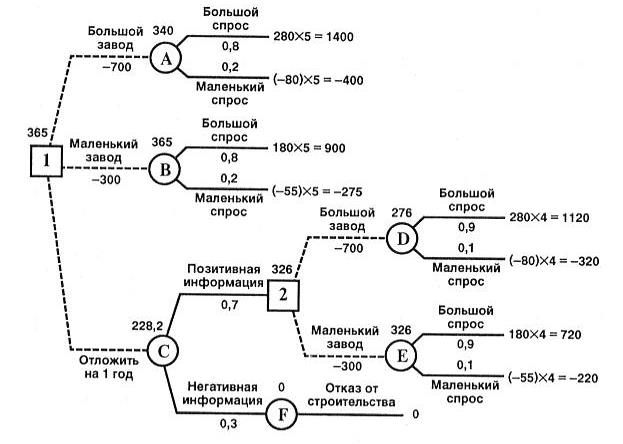 Решение: Ожидаемая стоимостная оценка узла А равна ЕМV(А) = 0,8 х 1400 + 0,2 х (-400) — 700 = 340.EMV( B) = 0,8 х 900 + 0,2 х (-275) — 300 = 365.EMV( D) = 0,9 x 1120 + 0,1 x (-320) — 700 = 276.EMV(E) = 0,9 x 720 + 0,1 х (-220) — 300 = 326.EMV(2) = max {EMV( D), EMV( E)} = max {276, 326} = 326 = EMV( E). Поэтому в узле 2 отбрасываем возможное решение «большой завод».EMV( C) = 0,7 x 326 + 0,3 x 0 = 228,2.EMV(1) = max {ЕМ V( A), EMV(B), EMV( C)} = max {340; 365; 228,2} = 365 = EMV( B). Таким образом,  в узле 1 выбираем решение «маленький завод». Исследование проводить не нужно. Строим маленький завод. Ожидаемая стоимостная оценка этого наилучшего решения равна 365 тысяч долларов.Дерево решений позволяет представить проблему схематично и сравнить возможные альтернативы визуально. Этот метод можно использовать в применении к сложным ситуациям, когда результат принимаемого решения влияет на последующие.Качество работы рассмотренного метода деревьев решений зависит как от выбора алгоритма, так и от набора исследуемых данных. Несмотря на все преимущества данного метода, следует помнить, что для того, чтобы построить качественную модель, необходимо понимать природу взаимосвязи между зависимыми и независимыми переменными и подготовить достаточный набор данных.Задание 1.2 Решения задач  с применением метода - дерева решений: 1) Главному инженеру компании надо решить, монтировать или нет новую производственную линию, использующую новейшую технологию. Если новая линия будет работать безотказно, компания получит прибыль 200 млн. рублей. Если же она откажет, компания может потерять 150 млн. рублей. По оценкам главного инженера, существует 60% шансов, что новая производственная линия откажет. Можно создать экспериментальную установку, а затем уже решать, монтировать или нет производственную линию. Эксперимент обойдется в 10 млн. рублей. Главный инженер считает, что существует 50% шансов, что экспериментальная установка будет работать. Если экспериментальная установка будет работать, то 90% шансов за то, что смонтированная производственная линия также будет работать. Если же экспериментальная установка не будет работать, то только 20% шансов за то, что производственная линия заработает.Задание:1) Следует ли строить экспериментальную установку?2) Следует ли монтировать производственную линию?3) Какова ожидаемая стоимостная оценка наилучшего решения?2)   A  Построить кирпичный завод стоимостью М1 = 1500 тысяч у.е. При этом варианте возможны большой спрос (годовой доход в размере R1 = 880 тысяч у.е. в течение следующих 4 лет) с вероятностью p1= 0,7 и низкий спрос (ежегодные убытки R2= 300 тысяч у.е) с вероятностью р2 = 0,1.          Б  Построить маленький кирпичный завод стоимостью М2= 800 тысяч у.е. При этом варианте возможны большой спрос (годовой доход в размере R1= 280 тысяч у.е. в течение следующих 4 лет) с вероятностью p1 = 0,8 и низкий спрос (ежегодные убытки R2 = 150 тысяч у.е.) с вероятностью p2= 0,1.           B  Отложить строительство кирпичного завода на 1,5 года для сбора дополнительной информации, которая может быть позитивной или негативной с вероятностью р3=0,5 и p4=0,3 соответственно. В случае позитивной информации можно построить заводы по указанным выше расценкам, а вероятности большого и низкого спроса меняются на р5 = 0,8 и р6= 0,1 соответственно. Доходы на последующие 3,5 года остаются прежними. В случае негативной информации компания заводы строить не будет.4 раздел  Управление производственной деятельностью строительных организаций.Занятие 7 Производственная программа и ее содержание (2 часа)Задание 1 Вопросы для обсуждения на семинареДать характеристику основного раздела производственно-экономического плана строительной организации Охарактеризовать  другие разделы производственно-экономического плана:2.1 маркетинговая программа;2.2.план технического развития;2.3 план работы строительных машин;2.4 план по труду;2.5 организационный план;2.6 план материально-технического обеспечения;2.7 план собственных капитальных вложений;2.8 смета накладных расходов;2.9 план себестоимости строительной продукции;2.10 план прибыли;2.11финансовый план;2.12 планы образования и использования фонда накопления и фонда потребления;2.13 план работы подсобного производства.Задание 22.1Изучить документы, используемые для разработки производственной программы, такие как:  перспективный план, внутрипостроечные титульные списки, договоры подряда и субподряда, проектно-сметную документацию.2.2  Разработать блок-карточку для конкретного объекта, необходимую для составления календарных организационно-структурных графиков выполнения работ.5  раздел  Управление качеством в строительствеЗанятие 8  Система менеджмента качества в строительстве (2 часа)Задание 1 Вопросы для обсуждения на семинареЧто называют «строительной продукцией» и каковы её особенности?Что понимают под «качеством продукции»?Назовите основные показатели, характеризующие качество строительной продукции.Что понимают под «дефектом продукции»?Назовите основные этапы создания системы менеджмента качества?С какой целью проводится сертификация системы менеджмента качества?Как часто проводится сертификация?С какой целью в России введена система ИСО?Вопросы для контрольного среза:Принципы построения системы качества в строительно-монтажных организациях.Как организован контроль качества в строительных организациях, где отсутствует система качества?Назовите три уровня контроля качества в строительстве.Какова структура внутреннего контроля?.Назовите основные виды производственного контроля.Кто осуществляет внутренний, а кто внешний контроль качества?Входной контроль, его составляющие.Как организован   контроль качества проектной документации?Что является результатом проверки проекта строительной организацией?Операционный контроль, объекты его проверки.Кто проводит операционный контроль? Кто за него отвечает?Как и когда проводится  приёмочный контроль?Система внешнего контроля за качеством строительства.Какая исполнительная документация ведётся на объекте?Как ведётся общий журнал работ?На какие виды работ ведутся специальные журналы?Какие акты составляются в ходе контроля качества строительства?Что представляют  собой акты на скрытые работы?Кто подписывает акты на скрытые работы?В каких случаях и для чего составляются исполнительные схемы? Кто подписывает акты?Задание 2Определить комплексную среднюю оценку качества в баллах на возведение 9-ти этажного жилого дома с учетом предварительной оценки качества конструктивных элементов и видов работ в баллах (по журналам работ, оценка заказчика, авторский надзор, акты на скрытые работы).Исходные данные:1. Подземная часть здания:а = монтажные работы – 5б = монтаж трубопроводов – 3в = кабельные линии – 4г = гидроизоляция подвала – 4д = бетонные полы – 32. Надземная часть здания:а = монтаж сборных железобетонных конструкций – 5б = электросварочные работы и замоноличивание стыков (акт на скрытые работы) – 3в = встроенное оборудование (шкафы, антресоли и др.) – 4г = кровля – 4д = внутреннее инженерное оборудование – 4е = электромонтажные работы – 5ж = монтаж лифтов – 53. Отделка здания:а = малярные работы -4б = облицовочные работы – 3в = полы (паркет, линолеум) – 4г = обойные работы – 5Задание 2.1 Дать оценку монтажа сборного железобетонного каркаса промышленного здания.Исходные данные:- пролет здания – 18 м;- шаг колонн – 12 м;- всего смонтировано – 10 колонн (5+5 с двух сторон здания).Выборочная проверка заказчиком монтажа колонн показала, что колонны смонтированы со следующими допусками () при нормативном допуске из СНиП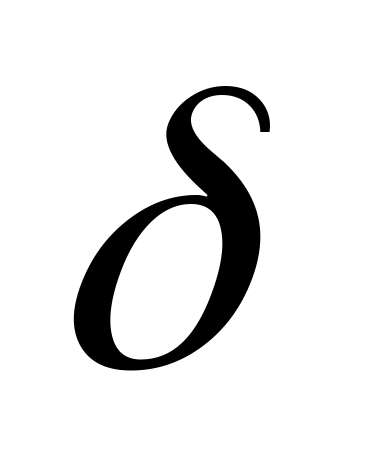 = -10 мм (наружу здания)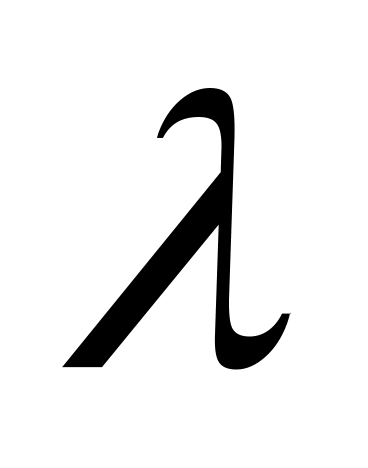 +20 мм (внутрь здания):4 кол.-1= +20 мм2 кол.-2 = -10 мм1 кол.-3 = -20 мм (не подлежит приемки)3 кол.-4 =+10 мм4 раздел  Управление производственной деятельностью строительных организаций.Занятие 4  Производственная программа и ее содержание (2 часа)Задание 1 Вопросы для обсуждения на семинареДать характеристику основного раздела производственно-экономического плана строительной организации Охарактеризовать  другие разделы производственно-экономического плана:2.1 маркетинговая программа;2.2.план технического развития;2.3 план работы строительных машин;2.4 план по труду;2.5 организационный план;2.6 план материально-технического обеспечения;2.7 план собственных капитальных вложений;2.8 смета накладных расходов;2.9 план себестоимости строительной продукции;2.10 план прибыли;2.11финансовый план;2.12 планы образования и использования фонда накопления и фонда потребления;2.13 план работы подсобного производства.Задание 22.1Изучить документы, используемые для разработки производственной программы, такие как:  перспективный план, внутрипостроечные титульные списки, договоры подряда и субподряда, проектно-сметную документацию.2.2  Разработать блок-карточку для конкретного объекта, необходимую для составления календарных организационно-структурных графиков выполнения работ.В.1 Типовые задачи:Задача  № 1. В базовом периоде численность персонала предприятия составила 1250 чел. В плановом периоде намечено увеличить объем выпускаемой продукции на 6%, фонд зарплаты на 5%, среднюю зарплату на 4%. Определить возможный рост производительности труда и плановую численность персонала. Задача  № 2. На производственном участке 500 объектов обслуживания, норма обслуживания для наладчиков – 25 единиц оборудования в смену. Участок работает в 2 смены. Определить явочную и списочную численность рабочих-наладчиков, если номинальный фонд рабочего времени одного рабочего в год – 262 дня, реальный фонд – 250 дней.Задача  № 3. Определить изменение численности работающих на предприятии, если рост выпуска продукции запланирован на 12%, а производительность  труда в плановом периоде возрастет на 8%.Задача №4. Рассчитать изменение численности персонала и повышение производительности труда, если объем производства возрастает на 11%, ФЗП – на 7%, средняя зарплата одного рабочего – на 5%.Задача  № 5. Среднесписочная численность рабочих на предприятии 1229 чел. В течение года уволено по разным причинам 180 чел., в т.ч. по личному желанию и за нарушения – 125 чел. Принято на работу – 170 чел. Рассчитать коэффициенты оборота: по приему, увольнению, коэффициент текучести.Задача  № 6. Определить списочную численность персонала, если явочная составляет 230 чел., номинальный фонд рабочего времени – 260 дней, реальный – 245 дней.Задача  №  7. Трудоемкость работ составляет 250000 нормо/часов, годовой фонд рабочего времени одного рабочего – 1800 час., плановый коэффициент выполнения норм – 1,15. Определить плановую численность рабочих.Задача  №  8. На предприятии 45 чел. направили на обучение. В том числе 25 чел. по программе 20 часов, стоимость часа – 850 руб. и 20 чел. по программе 40 часов, стоимость часа – 600 руб. Определить величину затрат на обучение работников в целом и отдельно по каждой группе.    Задача  № 9. Рассчитайте, сколько необходимо дополнительно принять работников, если запланировано увеличить выпуск продукции на 25%, внедрить комплекс мероприятий, позволяющих увеличить производительность труда на 12%. Численность работников предприятия в базовом году составляла 1250 чел.Задача  № 10. Рассчитать явочную и списочную численность рабочих, если на участке 36 станков. Норма обслуживания для одного рабочего – 3 станка. Коэффициент сменности – 1,6. Плановый процент невыхода рабочих – 12%.Задача  № 11. Численность рабочих в цехе 450 чел., норма управляемости для мастеров – 45 чел., для старших мастеров – 90 чел., для начальников участков – 225 чел., включая всех работников Определить численность линейных руководителей и общую численность управленческого персонала в цехе. Задача № 12. Среднесписочная численность работающих на предприятии 2100 чел. В течение года уволено по разным причинам 250 чел., в т.ч. по личному желанию и за нарушения 180 чел. Принято на работу – 230 чел. Рассчитать коэффициенты оборота: по приему, увольнению, текучести кадров.Задача  № 13. Рассчитать потребность во внешнем наборе, если можно перевести из других структурных подразделений 10 чел. Планируется увеличить объем выпуска продукции на 20% при неизменном уровне производительности труда. Численность базового периода – 360 чел.Задача  № 14. Численность работников на начало года составляла 300 чел. В течение года принято – 25 чел. Выбыло: на пенсию – 10 чел., по сокращению штатов – 12 чел., по собственному желанию – 20 чел. Рассчитайте среднесписочную численность, а также показатели движения кадров – коэффициенты по приему, выбытию и текучести.Задача  № 15. Рассчитать численность рабочих по нормам обслуживания, если количество агрегатов в цехе – 48, норма обслуживания – 5 чел., режим работы непрерывный, номинальный фонд рабочего времени одного рабочего в год – 265 дней, реальный – 230 дней.Задача  № 16. Численность работников цеха на начало квартала составляла 552 чел., плановая среднеквартальная численность 560 чел. Определить дополнительную потребность в кадрах на квартал с учетом среднеквартального выбытия в размере 8% и потребность во внешнем наборе кадров, если 5 человек можно перевести из других цехов. Задача  № 17. Рассчитать численность персонала в плановом периоде, если объем производства возрастает на 8,5%, а производительность  труда на 6%. Численность базовая – 480 чел.Задача  № 18. Базовая численность персонала составила 1200 чел. В плановом периоде намечено увеличить объем выпуска продукции на 18%, фонд зарплаты на 12%, среднюю зарплату на 10%. Определить возможный рост производительности труда и плановую численность персонала.Задача  № 19. Трудоемкость годовой производственной программы – 620000 нормо/часов, годовой фонд рабочего времени одного рабочего – 1760 час. Плановый процент выполнения норм – 105%. Предприятие работает в две смены. Определить расстановочную и списочную численность рабочих, если номинальный фонд рабочего времени – 260 дней, а реальный – 245 дней.Задача  № 20. Определить списочную численность персонала, если явочная численность составляет 230 чел., номинальный фонд рабочего времени одного рабочего – 255 дней, реальный – 235 дней.Задача  № 21. Число обслуживаемых станков в цехе – 120, норма обследования – 7 станков, число смен – 1,8. Номинальный фонд рабочего времени одного рабочего в год – 262 дня, реальный – 240 дней. Определить плановую численность обслуживающих рабочих.Задача  № 22. Определить коэффициент текучести кадров, коэффициенты оборота по приему и выбытию, если на начало года численность работников составляла 950 чел., в течение года принято 235 чел., уволено всего 300 чел., в т.ч. по собственному желанию 150 чел., за нарушения трудовой дисциплины 10 чел.Задача  № 23. Производственная трудоемкость работ на год составит 457000 нормо/часов. Плановый фонд рабочего времени на одного рабочего 1850 часов в год, плановое выполнение норм выработки – 105%. Определить численность рабочих сдельщиков.Задача  № 24. Предприятие планирует увеличить объем производства на 10%, при этом ожидается снижение трудоемкости на 5%. Определить плановую численность работников, если в базовом периоде она составляла 360 чел.Задача  № 25. Имеется следующий помесячный график движения рабочих:янв. —34 чел.; фев. —43 чел.; март —54 чел.; апр. —48 чел.; май —49 чел.; июнь — 57чел.; июль — 55 чел.; авг. — 44 чел. Необходимо определить структуру работающих на стройплощадке.Блок  С - Оценочные средства для диагностирования сформированности уровня компетенций – «владеть»С.0 Варианты заданий на выполнение курсовых проектов/работ – не предусмотреныС.1 Индивидуальные творческие задания (Задачи, упражнения и проблемные ситуации)Задание  по  разделу 2 -   Организационные структуры управления.Вариант 1Предприятие, имеющее линейно-функциональную структуру, работает на рынке со сложными и динамично меняющимися   условиями. Объективно возник вопрос о частичном переходе на дивизиональную структуру.Необходимо разработать схему действий, обеспечивающих выбор модификации дивизиональной структуры (продуктовой, ориентированной на потребителя или региональной), в наибольшей степени приемлемой для конкретных условий, в которых находится строительное предприятие.Вариант 2 На предприятии выполняются три большие программы, связанные с освоением нового вида услуг. Это выполнение управляется с помощью элементов матричной структуры. С начала будущего года должна начаться реализация еще одной программы, цель которой выход на новые рынки. В виду этого планируется соответствующее развитие матричной структуры.Следует наметить план действий, которые позволят определить конкретную «конфигурацию» новых матричных образований.Вариант 3  1. Предприятие, имеющее линейно-функциональную структуру, работает на рынке со сложными и динамично меняющимися условиями. Объективно возник вопрос о частичном переходе на дивизиональную структуру. Необходимо разработать схему действий, обеспечивающих выбор модификации дивизиональной структуры (продуктовой, ориентированной на потребителя или региональной), в наибольшей степени приемлемой для конкретных условий, в которых находится предприятие. 2. На предприятии выполняются три большие программы, связанные с освоением выпуска новой продукции. Это выполнение управляется с помощью элементов матричной структуры. С начала будущего года должна начаться реализация еще одной программы, цель которой выход на новые рынки. В виду этого планируется соответствующее развитие матричной структуры. Следует наметить план действий, которые позволят определить конкретную «конфигурацию» новых матричных образований.Задания по  разделу 3 – Технология управления. Технология разработки управленческих решенийВариант 1  1. В чем разница между содержательными (теория иерархии потребностей А. Маслоу, теория приобретенных потребностей Д. МакКлелланда) и процессуальными теориями мотивации (теория ожиданий, теория справедливости и модель Портера-Лоулера)? 2. 1 Образуйте пары из нижеследующих понятий: Начальник цеха Оперативное управление Генеральный директорТактическое управлениеМастерСтратегическое управление 2.2 Образуйте пары из нижеприведенных понятий: Задача планирования построение организационной структуры организации Задача контроля побуждение сотрудников к эффективной деятельности Задача мотивации постановка целей и определение путей их достижения Задача организации сравнение желаемого и полученного результата Задача оперативного регулирования устранение отклонений Вариант 21. Соедините понятия в правый и левый столбец: Управленческое решение Предмет труда Технические средства обработки информации Результат труда Опыт, навыки Интеллектуальные способности Средства труда Информация о проблемах2.  Известно, что успех в бизнесе определяет наличие пяти факторов: капитал (деньги), идея (что производить), персонал (рабочие и служащие), внешние связи (власть, потребители, поставщики) и менеджмент (эффективное управление). Вы решили открыть свое предприятие, изучив менеджмент и имея хорошую идею. Как вы поступите?а) возьму деньги под проценты, привлеку друзей и родственников для помощи в моем бизнесе, найду необходимые материалы в магазинах, полученную прибыль вложу в ремонт и оборудование.б) разработаю бизнес-план, получу кредит в коммерческом банке, зарегистрирую ООО, заручусь поддержкой в администрации района, проведу конкурсный отбор персонала, налажу производство и маркетинг, прибыль вложу в расширение производства.в) займу деньги у "теневиков" под низкий процент, пристроюсь как частный предприниматель "под крышу" крупного предприятия, где есть помещения и ресурсы, найму рабочих и служащих, буду им платить минимум и часто менять, в стратегии торговли намечу быструю смену продукта, исходя из рыночной максимальной прибыли.г) разработаю бизнес-план и пошлю его во все инвестиционные фонды и банки, буду ждать получения крупного кредита, оставшиеся деньги вложу в конкурсный отбор персонала и рекламу своего продукта.д) оформлю кредит в коммерческом банке на предприятие моих друзей, на который куплю оборудование и материалы. Активно включусь в раскрутку идей моего бизнеса среди покупателей и поставщиков. Всю полученную прибыль поделим с друзьями по 50%, куплю автомобиль и сотовый телефон, чтобы экономить время на разъезды.Вариант 3 1. Цель управления − прогнозируемый и желательный результат, отражающий будущее состояние системы в виде качественного показателя, который должен быть достигнут организацией и на достижение которого направлена ее деятельность. Какая цель может быть приемлема для любой организации?а) обеспечение полного материального благосостояния и свободного всестороннего развития личности работников.б) достижение минимального дохода на работника в размере 1000 долларов США, как в высокоразвитых странах мирав) завоевание регионального рынка товаров в размере более 60% от объема продаж.г) государственное регулирование рыночной экономики с помощью плановой, налоговой и банковской систем.д) обеспечение каждого работника организации отдельной квартирой 2. Начальник строительного подразделения Прохоров в перерыве производственного совещания поинтересовался мнением начальников цехов о функциях управления.Начальник участка Федоров записал в своем блокноте: «Любому субъекту и объекту управления присущи общие единые функции управления. Функций управления множество, но в их основе всегда было, есть и будет трехзвенное деление».Мастер Семенов прочитал написанное вслух и уточнил: «Каждому объекту и субъекту управления присуще свое соотношение функций, их рациональное сочетание или разделение. В процессе развития в каждом объекте управления происходят изменения в условиях действия общих функций, сочетания их отдельных элементов и решаемых задач».1. Приведите перечень функций, основных для объекта и субъекта управления?2. Опишите, какие функции управления характеризуют предварительное, оперативное и заключительное управление.Задание  по  разделу 4 -   Управление производственной деятельностью строительных организаций.Вариант 1           1. Вопрос касается критериев для оценки результатов выполнения четырех видов работ: ‒ составления плана работы управленческого подразделения на год; ‒ составления отчета о работе управленческого подразделения за год; ‒ разработки технологии производственного процесса; ‒ подготовки приказа по предприятию. Необходимо подобрать для каждой из этих работ по два наиболее подходящих (наиболее важных в данном случае) качественных критерия из числа следующих: ‒ малая трудоемкость выполнения работы; 16 ‒ высокая оперативность выполнения работы; ‒ оптимальность (обоснованность) принятых решений; ‒ достоверность отображения в документе фактического состояния дел; ‒ доскональность разработки положений документа.           2. Все работы в принципе всегда требуют трех видов контроля: предварительного, текущего и заключительного. Но при этом данные виды могут иметь явно выраженный характер, а могут быть практически неразличимыми. Необходимо попытаться подобрать пример работы, которая требует все три вида контроля, выраженные достаточно явно, и на этой основе сформулировать общие особенности подобных работ.Вариант 21. Главная долгосрочная цель некого предприятия, работающего в условиях жесткого конкурентного давления со стороны других предприятий, – получение ежегодно стабильно высокой прибыли (в определенном денежном выражении).Необходимо подобрать показатели (по одному или по два) для выражения целей каждого из следующих функциональных подразделений (отделов) данного предприятия:- планово-экономического;- маркетинга;- труда и заработной платы;- финансового;- технологического;-  материально-технического снабжения;- управление качеством продукции2.   На предприятии выполняются три большие программы, связанные с освоением нового вида услуг. Это выполнение управляется с помощью элементов матричной структуры. С начала будущего года должна начаться реализация еще одной программы, цель которой выход на новые рынки. В виду этого планируется соответствующее развитие матричной структуры.Следует наметить план действий, которые позволят определить конкретную «конфигурацию» новых матричных образований.Задание  по  разделу 5 -    Управление качеством в строительствеВариант 1Определить комплексную среднюю оценку качества в баллах на возведение 9-ти этажного жилого дома с учетом предварительной оценки качества конструктивных элементов и видов работ в баллах (по журналам работ, оценка заказчика, авторский надзор, акты на скрытые работы).Исходные данные:1. Подземная часть здания:а = монтажные работы – 5б = монтаж трубопроводов – 3в = кабельные линии – 4г = гидроизоляция подвала – 4д = бетонные полы – 32. Надземная часть здания:а = монтаж сборных железобетонных конструкций – 5б = электросварочные работы и замоноличивание стыков (акт на скрытые работы) – 3в = встроенное оборудование (шкафы, антресоли и др.) – 4г = кровля – 4д = внутреннее инженерное оборудование – 4е = электромонтажные работы – 5ж = монтаж лифтов – 53. Отделка здания:а = малярные работы -4б = облицовочные работы – 3в = полы (паркет, линолеум) – 4г = обойные работы –  5Вариант 2 Дать оценку монтажа сборного железобетонного каркаса промышленного здания.Исходные данные:- пролет здания – 18 м;- шаг колонн – 12 м;- всего смонтировано – 10 колонн (5+5 с двух сторон здания).Выборочная проверка заказчиком монтажа колонн показала, что колонны смонтированы со следующими допусками () при нормативном допуске из СНиП= -10 мм (наружу здания)+20 мм (внутрь здания):4 кол.-1= +20 мм2 кол.-2 = -10 мм1 кол.-3 = -20 мм (не подлежит приемки)3 кол.-4 =+10 ммВариант 3 Определить уровень качества строительства по строительному участку за год.Исходные данные:Сдано в эксплуатацию (оценка Госкомиссии уровня качества Укi в баллах)2 жилых дома по С1= 1200000 руб. Ук1=(4 балла).детский сад С2 =800000 руб. Ук2=(5 баллов).Магазин С3=600000 руб. Ук3=(3 баллов).инженерные сети С4=400000 руб. Ук4=(3 балла).Деловая игра: «Строительство Зин Обелиска» Задание: Участникам поровну раздаются бланки с разрозненной информацией. Каждый участник не вправе показывать свои листочки другим игрокам и не вправе что-либо записывать. Можно делиться информацией устно. Необходимо как можно быстрее подсчитать, на какой день атлантианской недели будет закончено строительство Зин Обелиска.Информация: 1. Основной единицей измерения времени в Атлантиде является день. 2. Атлантианский день подразделяется на Шлибы и Понки. 3. Длина Зин Обелиска 10 метров. 4. Высота Зин Обелиска 30 метров. 5. Ширина Зин Обелиска 5 метров. 6. Зин Обелиск построен из каменных блоков. 7. Каждый блок имеет объем 30 кубических дециметров. 8. Дециметр равен одной десятой метра. 9. Первый день Атлантианской недели называется Днем Воды. 10. Второй день Атлантианской недели называется Днем Нептуна. 11. Третий день Атлантианской недели называется Днем Акулы. 12. Четвертый день Атлантианской недели называется Днем Русалки. 13. Пятый день Атлантианской недели называется Днем Штиля. 14. В Атлантианской неделе пять дней. 15. Рабочий день длится 9 Шлибов. 16. Каждому работающему положены периоды отдыха в течение рабочего дня, составляющие в целом 16 Понков. 17. В Шлибе 8 Понков. 18. Каждый работающий кладет по 150 блоков за Шлиб. 19. В любое время, когда идет работа, на строительстве находится бригада из 9 человек на рабочем месте.  20. Один член каждой бригады выполняет религиозные обязанности и не кладет блоки. 21. День Штиля — нерабочий день. 22. Кубитт это куб, все стороны которого равны одному Мегалитическому Ярду. 23. Один метр равен одному Мегалитическому Ярду. 24. Зин сделан из зеленых блоков. 25. Зеленый цвет имеет особое религиозное значение в День Русалки. 26. Каждая бригада включает двух женщин. 27. Работа начинается в первый день Атлантианской недели. 28. Только одна бригада работает на строительстве Зин Обелиска. Комментарий преподавателя по окончании игры: Для того чтобы выполнить задание, было нужно: 1. Разработать возможные варианты стратегии. Например: подсчитать; угадать; выяснить, кто знает, и спросить его. 2. Определиться со стратегией – решили подсчитать. Разделить общую цель на задачи: озвучить карточки, назначить модератора процесса. 3. Распределить ответственность – кто запоминает и структурирует информацию по объему обелиска, кто по времени работы, кто по людям, по дням недели. Т.е., создать структуру. 4. Отбросить лишнюю информацию, типа: Один метр равен одному Мегалитическому Ярду. 5. Подсчитать результат. Правильное решение: 1. В неделе 5 дней. Рабочих из них – 4. 2. В день работают по 9-2=7 шлибов. По 2 шлиба (16 понков) уходят на перерывы. 3. Каждый день работает по 8 человек, один – молится. 4. Каждый работающий кладет за день 150*7=1050 блоков. Бригада за день кладет 1050*8=8400 блоков, или 255000 кубических дециметров. 5. Объем обелиска равен 10*30*5=1500 кубических метров, или 1500000 кубических дециметров. 6. Делим объем обелиска в дециметрах на дневную выработку бригады в дециметрах: 1500000:255000 и получаем 5,88 дня. На шестой день будет завершено строительство. Т.е., не второй день второй по счету недели – день Нептуна «Типы совместной деятельности» Вариант 1. Совместно-последовательный тип деятельности - передача распоряжения по цепочке. 1. Одному из участников передается вне помещения устное распоряжение высокой степени сложности. Например: «Вашему сотруднику следует обратиться к проектировщикам, чтобы передать информацию об претензиях  нашего субподрядчика для пересмотра действующей договорённости с нашей фирмы. Этим должен заняться курьер вашего отдела, свободный от прочих персональных поручений, но хорошо известный сотрудникам проектной фирмы». 2. Далее участнику даётся инструкция:  Точно понять распоряжение. Возможны дополнительные вопросы и повторение распоряжения.  Устно передать распоряжение следующему участнику, при необходимости переформулировав его для наилучшего понимания.  Передать следующему участнику инструкцию.  Записать свой авторский «отредактированный» вариант распоряжения. 3. После выполнения передачи распоряжения всеми участниками друг другу и последним участником обратно первому участнику, записи собираются и нумеруются в порядке прохождения. Производится анализ ошибок в понимании и передаче распоряжения. 4. Далее группе предлагается выбрать или сформулировать заново оптимальный вариант распоряжения более доступного для понимания, чем исходное распоряжение, но при условии сохранения исходной задачи. Вариант 2. Совместно-взаимодействующий тип деятельности – коллективное осмысление и адаптация текста высокой степени сложности. Аналогичный по сложности текст зачитывается перед аудиторией, или демонстрируется письменно. Например (СНиП 12-01-2004): Проект организации строительства с целью обеспечения соблюдения обязательных требований по безопасности обычно содержит:- мероприятия по обеспечению в процессе строительства прочности и устойчивости возводимых и существующих зданий и сооружений;- для сложных и уникальных объектов - программы необходимых исследований, испытаний и режимных наблюдений, включая организацию станций, полигонов, измерительных постов и т.п.;- решения по организации транспорта, водоснабжения, канализации, энергоснабжения, связи, решения по возведению конструкций, осуществлению строительства в сложных природно-климатических условиях, а также стесненных условиях;- мероприятия по временному ограничению движения транспорта, изменению маршрутов транспорта;- ситуационный план строительства с расположением мест примыкания к железнодорожным путям, речных и морских причалов, временных поселений и т.п.;- порядок и условия использования и восстановления территорий, расположенных вне земельного участка, принадлежащего застройщику (заказчику), в соответствии с установленными сервитутами;- календарный план строительства с учетом сроков действия сервитутов на временное использование чужих территорий;- перечень работ и конструкций, показатели, качества которых влияют на безопасность объекта и в процессе строительства подлежат оценке соответствия требованиям нормативных документов и стандартов, являющихся доказательной базой соблюдения требований технических регламентов;- сроки выполнения незавершенных (сезонных) работ, порядок их приемки;- методы и средства выполнения контроля и испытаний (в том числе путем ссылок на соответствующие нормативные документы). Затем даётся инструкция: 1. Индивидуально переформулировать текст в более доступный для понимания вариант, чем исходный, но при условии сохранения исходного смысла. Записать его. 2. В результате дискуссионного обсуждения в паре со своим партнёром выбрать или синтезировать оптимальный вариант. Записать его.3. В результате дискуссионного обсуждения в группах по 5-7 человек выбрать или синтезировать оптимальный вариант. Записать его 4. Выбрать в группе или сформулировать заново оптимальный вариант текста, более доступного для понимания, чем исходный, но при условии сохранения исходного смысла.Вариант 3. Совместно-индивидуальный тип деятельности – составление осмысленного текста в индивидуальном порядке. 1. Каждому из участников дается набор карточек, содержащих слова и словосочетания из нижеследующего текста, с помощью которых они должны в индивидуальном порядке составить текст из 2-3 фраз, связанных между собой по смыслу. 2. Полученные тексты зачитываются перед аудиторией. 3. Зачитывается исходный вариант. 4. Из полученных вариантов выбирается текст, наиболее близкий к исходному варианту. Например: Исходный текст: Исполнитель работ обеспечивает безопасность работ для окружающей природной среды, при этом:- обеспечивает уборку стройплощадки и прилегающей к ней пятиметровой зоны; мусор и снег должны вывозиться в установленные органом местного самоуправления места и сроки;- производство работ в охранных заповедных и санитарных зонах выполняет в соответствии со специальными правилами;- не допускается несанкционированное сведение древесно-кустарниковой растительности;- не допускается выпуск воды со строительной площадки без защиты от размыва поверхности;- при буровых работах принимает меры по предотвращению излива подземных вод;-выполняет обезвреживание и организацию производственных и бытовых стоков;- выполняет работы по мелиорации и изменению существующего рельефа только в соответствии с согласованной органами госнадзора и утвержденной проектной документацией.В случае обнаружения в ходе работ объектов, имеющих историческую, культурную или иную ценность, исполнитель работ приостанавливает ведущиеся работы и извещает об обнаруженных объектах учреждения и органы, предусмотренные законодательством. «SWОТ-анализ» Провести по группам следующих организаций: государственный университет, строительная  компания, коммерческий банк, японский ресторан. 1 этап: Составление списков сильных и слабых сторон, возможностей и угроз. Заполнить ниже представленную форму. SWOT   –  анализ2 этап: Определение полей пограничных стратегий. Поле СИВ – каким образом при помощи сильных сторон в максимальной мере использовать имеющиеся возможности. Поле СЛВ – каким образом за счет возможностей компенсировать слабые стороны компании. Поле СИУ – каким образом за счет сильных сторон избежать назревающих угроз. Поле СЛУ – что делать, если события будут развиваться в крайне неблагоприятном направлении? Заполнить ниже представленную форму 3 этап: опишите три варианта сценариев: Оптимистический: что следует делать «в идеале». Каким образом правильно распорядиться ресурсами компании и какие поступления и результаты можно прогнозировать при условии отсутствия неблагоприятных факторов. Пессимистический: на что следует рассчитывать в худшем случае, если произойдут все реально вероятные неблагоприятные события. Каким образом перераспределять ресурсы и потоки, какие результаты можно прогнозировать. Реалистический: какими должны быть действия руководства и сотрудников компании при наиболее вероятном стечении обстоятельств.Ситуационные задачиСитуация  1 В Ваш «дружный» коллектив приходит «новичок». Он считается прекрасным специалистом и его качества соответствуют большинству наилучших качеств менеджера. С течением времени это подтверждается, но выясняется, что при выполнении срочных заданий, требующих высокой организованности и пунктуальности, качество его работы снижается. Вы приглашаете его на беседу и говорите: ...  Ситуация 2  Приняв на работу менеджера, Вы надеялись на более эффективную работу, но в результате разочарованы, так как он не соответствует одному из важнейших качеств менеджера – самодисциплине. Он не обязателен, не собран, не умеет отказывать. Но тем не менее, он отличный профессионал в своей деятельности. Как Вы разрешите данную ситуацию?Ситуация 3 Вам предложено заполнить анкету, посвященную преимуществам самоменеджмента. Какие из этих преимуществ наиболее важные и какие в наибольшей степени оказывают влияние на формирование жизненной цели менеджера? Что Вы запишете в качестве определения в графу «Организованность»? Свой ответ аргументируйте. Ситуация 4 Менеджмент – это не только управление людьми, но и самим временем. Знаменитая формула Б. Франклина «время-деньги» на многие десятилетия стала девизом рыночного хозяйствования и предприимчивости. В науке это нашло отражение в понятии «социальное время». Задание. Истолкуйте понятие «социальное время», учитывая его нравственное содержание. Как это цивилизованный подход к измерению времени отразился на Вашей деятельности? Какие требования в этой связи следует предъявлять к деловому общению партнеров?Ситуация 5. Попробуйте поместить себя в ситуацию морального конфликта и, воспользовавшись наличием свободной воли, сделайте правильный выбор. У вас есть два самых близких друга, которых Вы очень любите и цените. Вдруг Вы узнаете, что один из них, стремясь помочь Вам устроиться на очень желанное для Вас место работы, предал другого (который тоже претендовал на это место), сообщив о нем в новую фирму дискредитирующую ложную информацию. Работу предложили Вам. Друг, кандидатуру которого отвергли, не 27 знает о подоплеке этого дела. О Вашей осведомленности не знает и тот Вам друг, который способствовал Вашему назначению на должность. Задание. Как Вы себя поведете в подобной ситуации? Постарайтесь проанализировать свою мотивацию и те затруднения, которые Вы могли бы испытывать в процессе принятия решения. Может ли отразиться, на Ваш взгляд, подобная ситуация на деловом общении участвующих лиц?Ситуация 6.  Вы неожиданно узнаете, что сотрудник, которому Вы поручили разработку важного проекта, по этому же вопросу параллельно работает в другой фирме, что может существенно подорвать конкурентную позиции Вашей фирмы.1.  В чем заключается проблема?2.  Какие альтернативы решения проблемы можно предложить?3.  Какое единственно верное решение Вы примете и почему?Ситуация 7. Вы как начальник отдела критиковали своего подчиненного по чисто производственным вопросам. После работы Вы идете вместе к автобусу, так как живете по соседству, и замечаете, что служебные замечания он принял как личную обиду. Позже он даже упрекнул Вас в намерении унизить его в глазах коллег.1.  Какой конфликт имел место?2.  В чем состоит причина данного конфликта?3.  Как можно преодолеть сложившуюся ситуацию? Какая группа методов и какой конкретно метод разрешения конфликта уместны в данной ситуации?4.  Как надо было критиковать сослуживца, не вызывая у него негативной реакции?Блок D - Оценочные средства, используемые в рамках промежуточного контроля знаний, проводимого в форме зачёта.Вопросы к зачету:Краткие сведения о развитии науки управления, Особенности строительства как отрасли. Фазы жизненного цикла объекта строительства. Организации – участники строительства. Объекты управления в строительстве. Принципы управления. Методы управления. Функции управления. Система нормативных документов в строительствеВиды организационных структур управления. Органы государственного и муниципального управления строительством. Технический надзор заказчика. Структура проектных организаций. Строительные объединения. Структура строительных трестов. Первичные строительные организации. Линейные подразделения строительных организаций. Организационные формы малых строительных организаций. Зарубежный опыт формирования организационных структур управления.Общие понятия о технологии управления. Свойства и виды информации.  Проектно – нормативная и отчетно – распорядительная  информация.Порядок разработки и принятия управленческих решений. Руководитель в системе управления. Стиль управления. Производственная программа и ее содержание. Состав оперативных планов и порядок их разработки. Контроль, регулирование и анализ производственной  деятельности.Управление производственным процессом по краткосрочным графикам.Управление качеством в строительстве: понятие качества, единичные показатели качества и нормативный уровень качества. Управление качеством в строительстве: сертификация менеджмента качества строительной организации. Виды контроля качества в процессе производства работ.Виды и состав компьютерных систем управления. Принципы формирования банков данных и знаний. Подготовка задач к решению на ЭВМ.Формы предпринимательской деятельности в строительстве. Понятие о механизме хозяйствования строительных предприятий.Роль государства и муниципалитетов в производственной деятельности строительных предприятий. Сущность понятия «Организационная структура». Организационная структура как основа функционирования системы управления строительным предприятием.Организационные структуры управления в дочерних предприятиях трестов. Организационная структура программно-целевого управленияРешения в процессе управления и их классификация.Процедура разработки решений. Особенности разработки решений в условиях неопределенности.Порядок обсуждения и принятия решений. Информационное обеспечение управления в строительстве.Документирование решений и организация документооборота.Технологические схемы разработки решений.Сущность моделирования процесса разработки решений.Основные типы методов принятия решений. Преимущества и проблемы математического моделирования.Особенности применения математических моделей различных видов.Характеристика имитационного моделирования. Различия алгоритмических и аналитических методов разработки решений.Принципы построения системы качества в строительно-монтажных организациях.Три уровня контроля качества в строительстве.Структура внутреннего контроля качества в строительных организациях.Основные виды производственного контроля.Входной контроль качества, его составляющие в строительных организациях.Операционный контроль качества, объекты его проверки в строительных организациях.Описание показателей и критериев оценивания компетенций, описание шкал оцениванияОценивание выполнения тестов Оценивание ответа на практическом занятии (собеседование) Оценивание выполнения практической задачиОценивание практических заданий (составление документов, таблиц, схем, презентаций)Раздел 3. Методические материалы, определяющие процедуры оценивания знаний, умений, навыков и (или) опыта деятельности, характеризующих этапы формирования компетенцийОсновными этапами формирования компетенций по дисциплине при изучении студентами дисциплины являются последовательное изучение содержательно связанных между собой разделов. В целом по дисциплине оценка «зачтено» ставится в следующих случаях:-  обучаемый демонстрирует самостоятельность в применении знаний, умений и навыков к решению учебных заданий в полном соответствии с образцом, данным преподавателем, по заданиям, решение которых было показано преподавателем, следует считать, что компетенция сформирована, но ее уровень недостаточно высок. - обучаемый способен  продемонстрировать самостоятельное применение знаний, умений и навыков при решении заданий, аналогичных тем, которые представлял преподаватель при потенциальном формировании компетенции, подтверждает наличие сформированной компетенции, причем на более высоком уровне. Наличие сформированной компетенции на повышенном уровне самостоятельности со стороны обучаемого при ее практической демонстрации в ходе решения аналогичных заданий следует оценивать как положительное и устойчиво закрепленное в практическом навыке.- обучаемый демонстрирует способность к полной самостоятельности (допускаются консультации с преподавателем по сопутствующим вопросам) в выборе способа решения неизвестных или нестандартных заданий в рамках учебной дисциплины с использованием знаний, умений и навыков, полученных как в ходе освоения данной учебной дисциплины, так и смежных дисциплин, следует считать компетенцию сформированной на высоком уровне.Оценка «незачтено» ставится при неспособности обучаемого самостоятельно продемонстрировать наличие знаний при решении заданий, которые были представлены преподавателем вместе с образцом их решения, отсутствие самостоятельности в применении умения к использованию методов освоения учебной дисциплины и неспособность самостоятельно проявить навык повторения решения поставленной задачи по стандартному образцу свидетельствуют об отсутствии сформированной компетенции. Отсутствие подтверждения наличия сформированности компетенции свидетельствует об отрицательных результатах освоения учебной дисциплины. При оценивании результатов обучения: знания, умения, навыки и/или опыта деятельности (владения) в процессе формирования заявленных компетенций используются различные формы оценочных средств текущего, рубежного и итогового контроля (промежуточной аттестации). Таблица  - Формы оценочных средств Формируемые компетенцииПланируемые результаты обучения по дисциплине, характеризующие этапы формирования компетенцийВиды оценочных средств по уровню сложности/шифр раздела в данном документеПК-9 способность вести подготовку документации по менеджменту качества и типовым методам контроля качества технологических процессов на производственных участках, организацию рабочих мест, способность осуществлять техническое оснащение, размещение и обслуживание технологического оборудования, осуществлять контроль соблюдения технологической дисциплины, требований охраны труда и экологической безопасностиЗнать: систему нормативных документов в строительстве, проектно–нормативную и отчетно–распорядительную документацию для осуществления контроля соблюдения технологической дисциплины Блок А  задания репродуктивного уровня Тестовые вопросыВопросы для опросаВопросы для рубежного контроляПК-9 способность вести подготовку документации по менеджменту качества и типовым методам контроля качества технологических процессов на производственных участках, организацию рабочих мест, способность осуществлять техническое оснащение, размещение и обслуживание технологического оборудования, осуществлять контроль соблюдения технологической дисциплины, требований охраны труда и экологической безопасностиУметь:применять типовые методы контроля качества технологических процессов на производственных участках, осуществлять организацию рабочих мест.Блок В  задания реконструктивного уровняТиповые задачи, варианты заданий к семинарским (практическим)  работам ПК-9 способность вести подготовку документации по менеджменту качества и типовым методам контроля качества технологических процессов на производственных участках, организацию рабочих мест, способность осуществлять техническое оснащение, размещение и обслуживание технологического оборудования, осуществлять контроль соблюдения технологической дисциплины, требований охраны труда и экологической безопасностиВладеть:- основными требованиями охраны труда и экологической безопасности в строительном производствеБлок С  задания практико-ориентированного и/или исследовательского уровня  Индивидуальные творческие задачи ПК-10 знанием организационно-правовых основ управленческой и предпринимательской деятельности в сфере строительства и жилищно-коммунального хозяйства, основ планирования работы персонала и фондов оплаты трудаЗнать:организационно-правовые основы управленческой и предпринимательской  деятельности, планирования работы персонала и фондов оплаты труда.Блок А  задания репродуктивного уровня Тестовые вопросыВопросы для опросаВопросы для рубежного контроляПК-10 знанием организационно-правовых основ управленческой и предпринимательской деятельности в сфере строительства и жилищно-коммунального хозяйства, основ планирования работы персонала и фондов оплаты трудаУметь:- применять теоретические основы управленческой деятельности в строительном производстве.Блок В  задания реконструктивного уровняТиповые задачи, варианты заданий к семинарским (практическим)  работам ПК-10 знанием организационно-правовых основ управленческой и предпринимательской деятельности в сфере строительства и жилищно-коммунального хозяйства, основ планирования работы персонала и фондов оплаты трудаВладеть:- основами планирования работы персонала и фондов оплаты труда.Блок С  задания практико-ориентированного и/или исследовательского уровня  Индивидуальные творческие задачи ПК-11 владением методами осуществления инновационных идей, организации производства и  эффективного руководства работой людей, подготовки документации для создания системы менеджмента качества производственного подразделенияЗнать:принципы развития и закономерности функционирования строительной организации; методы эффективного руководства работой людей.Блок А  задания репродуктивного уровня Тестовые вопросыВопросы для опросаВопросы для рубежного контроляПК-11 владением методами осуществления инновационных идей, организации производства и  эффективного руководства работой людей, подготовки документации для создания системы менеджмента качества производственного подразделенияУметь:  анализировать организационную структуру и разрабатывать инновационные предложения по ее совершенствованию.Блок В  задания реконструктивного уровняТиповые задачи, варианты заданий к семинарским (практическим)  работам ПК-11 владением методами осуществления инновационных идей, организации производства и  эффективного руководства работой людей, подготовки документации для создания системы менеджмента качества производственного подразделенияВладеть:методами реализации основных управленческих функций (разработка и принятие управленческих  решений, организация, мотивирование и контроль) при подготовке документации для создания системы менеджмента качества производственного подразделения.Блок С  задания практико-ориентированного и/или исследовательского уровня  Индивидуальные творческие задачи ПК-12 способность разрабатывать оперативные планы работы первичных производственных подразделений, вести анализ затрат и результатов производственной деятельности, составление технической документации. а также установленной отчетности по утвержденным формамЗнать:- находить и применять в каждом конкретном случае наиболее целесообразные методы организации, планирования и управления при выполнении строительно-монтажных работБлок А  задания репродуктивного уровня Тестовые вопросыВопросы для опросаВопросы для рубежного контроляПК-12 способность разрабатывать оперативные планы работы первичных производственных подразделений, вести анализ затрат и результатов производственной деятельности, составление технической документации. а также установленной отчетности по утвержденным формамУметь:- составлять оперативные планы, бизнес-планы, планы маркетинга. Блок В  задания реконструктивного уровняТиповые задачи, варианты заданий к семинарским (практическим)  работам ПК-12 способность разрабатывать оперативные планы работы первичных производственных подразделений, вести анализ затрат и результатов производственной деятельности, составление технической документации. а также установленной отчетности по утвержденным формамВладеть:навыками и основными методами организации, планирования и управления строительством; основными требованиями к разработке учетной документации в области строительного производства.Блок С  задания практико-ориентированного и/или исследовательского уровня  Индивидуальные творческие задачи возможности (О)сильные стороны (S)угрозы (Т)слабые стороны (W)Возможности 1.2.3.Угрозы 1.2.3Сильные стороны (S)1.2.3Поле СИВПоле СИУСлабые стороны (W)1.2.3Поле СЛВПоле СЛУ4-балльнаяшкалаПоказателиКритерииОтличноПолнота выполнения тестовых заданий;Своевременность выполнения;Правильность ответов на вопросы;Самостоятельность тестирования.Выполнено более 85 % заданий предложенного теста, в заданиях открытого типа дан полный, развернутый ответ на поставленный вопросХорошоПолнота выполнения тестовых заданий;Своевременность выполнения;Правильность ответов на вопросы;Самостоятельность тестирования.Выполнено от 70 до 85  % заданий предложенного теста, в заданиях открытого типа дан полный, развернутый ответ на поставленный вопрос; однако были допущены неточности в определении понятий, терминов и др.УдовлетворительноПолнота выполнения тестовых заданий;Своевременность выполнения;Правильность ответов на вопросы;Самостоятельность тестирования.Выполнено от 50 до 70  % заданий предложенного теста, в заданиях открытого типа дан неполный ответ на поставленный вопрос, в ответе не присутствуют доказательные примеры, текст со стилистическими и орфографическими ошибками.Неудовлетворительно Полнота выполнения тестовых заданий;Своевременность выполнения;Правильность ответов на вопросы;Самостоятельность тестирования.Выполнено менее 50  % заданий предложенного теста, на поставленные вопросы ответ отсутствует или неполный, допущены существенные ошибки в теоретическом материале (терминах, понятиях).4-балльная шкалаПоказателиКритерииОтличноПолнота изложения теоретического материала;Правильность и/или аргументированность изложения (последовательность действий);Самостоятельность ответа;Культура речи;Степень осознанности, понимания изученногоГлубина / полнота рассмотрения темы;соответствие выступления теме, поставленным целям и задачамДан полный, в логической последовательности развернутый ответ на поставленный вопрос, где он продемонстрировал знания предмета в полном объеме учебной программы, достаточно глубоко осмысливает дисциплину, самостоятельно, и исчерпывающе отвечает на дополнительные вопросы, приводит собственные примеры по проблематике поставленного вопроса, решил предложенные практические задания без ошибок.ХорошоПолнота изложения теоретического материала;Правильность и/или аргументированность изложения (последовательность действий);Самостоятельность ответа;Культура речи;Степень осознанности, понимания изученногоГлубина / полнота рассмотрения темы;соответствие выступления теме, поставленным целям и задачамДан развернутый ответ на поставленный вопрос, где студент демонстрирует знания, приобретенные на лекционных и семинарских занятиях, а также полученные посредством изучения обязательных учебных материалов покурсу, дает аргументированные ответы, приводит примеры, в ответе присутствует свободное владение монологической речью, логичность и последовательность ответа. Однако допускается неточность в ответе. Решил предложенные практические задания с небольшими неточностями.УдовлетворительноПолнота изложения теоретического материала;Правильность и/или аргументированность изложения (последовательность действий);Самостоятельность ответа;Культура речи;Степень осознанности, понимания изученногоГлубина / полнота рассмотрения темы;соответствие выступления теме, поставленным целям и задачамДан ответ, свидетельствующий в основном о знании процессов изучаемой дисциплины, отличающийся недостаточной глубиной и полнотой раскрытия темы, знанием основных вопросов теории, слабо сформированными навыками анализа явлений, процессов, недостаточным умением давать аргументированные ответы и приводить примеры, недостаточно свободным владением монологической речью, логичностью и последовательностью ответа. Допускается несколько ошибок в содержании ответа и решении практических заданий.Неудовлетворительно Полнота изложения теоретического материала;Правильность и/или аргументированность изложения (последовательность действий);Самостоятельность ответа;Культура речи;Степень осознанности, понимания изученногоГлубина / полнота рассмотрения темы;соответствие выступления теме, поставленным целям и задачамДан ответ, который содержит ряд серьезных неточностей, обнаруживающий незнание процессов изучаемой предметной области, отличающийся неглубоким раскрытием темы, незнанием основных вопросов теории, несформированными навыками анализа явлений, процессов, неумением давать аргументированные ответы, слабым владением монологической речью, отсутствием логичности и последовательности. Выводы поверхностны. Решение практических заданий не выполнено, т.е студент не способен ответить на вопросы даже при дополнительных наводящих вопросах преподавателя.4-балльная шкалаПоказателиКритерииОтличноПолнота выполнения;Своевременность выполнения;Последовательность и рациональность выполнения;Самостоятельность решения;способность анализировать и обобщать информацию. Способность делать обоснованные выводы на основе интерпретации информации, разъяснения;Установление причинно-следственных связей, выявление  закономерности;Задание решено самостоятельно. Студент учел все условия задачи, правильно определил статьи нормативно-правовых актов, полно и обоснованно решил правовую ситуациюХорошоПолнота выполнения;Своевременность выполнения;Последовательность и рациональность выполнения;Самостоятельность решения;способность анализировать и обобщать информацию. Способность делать обоснованные выводы на основе интерпретации информации, разъяснения;Установление причинно-следственных связей, выявление  закономерности;Студент учел все условия задачи, правильно определил большинство статей нормативно-правовых актов, правильно решил правовую ситуацию, но не сумел дать полного и обоснованного ответаУдовлетворительноПолнота выполнения;Своевременность выполнения;Последовательность и рациональность выполнения;Самостоятельность решения;способность анализировать и обобщать информацию. Способность делать обоснованные выводы на основе интерпретации информации, разъяснения;Установление причинно-следственных связей, выявление  закономерности;Задание решено с подсказками преподавателя. Студент учел не все условия задачи, правильно определил некоторые статьи нормативно-правовых актов, правильно решил правовую ситуацию, но не сумел дать полного и обоснованного ответаНеудовлетворительно Полнота выполнения;Своевременность выполнения;Последовательность и рациональность выполнения;Самостоятельность решения;способность анализировать и обобщать информацию. Способность делать обоснованные выводы на основе интерпретации информации, разъяснения;Установление причинно-следственных связей, выявление  закономерности;Задание не решено.4-балльная шкалаПоказателиКритерииОтлично Самостоятельность ответа; владение терминологией;характер представления результатов (наглядность, оформление, донесение до слушателей и др.)Студент правильно выполнил задание. Показал отличные владения навыками применения полученных знаний и умений при решении задания в рамках усвоенного учебного материала.Хорошо Самостоятельность ответа; владение терминологией;характер представления результатов (наглядность, оформление, донесение до слушателей и др.)Студент выполнил задание с небольшими неточностями. Показал хорошие владения навыками применения полученных знаний и умений при решении задания в рамках усвоенного учебного материала.Удовлетворительно Самостоятельность ответа; владение терминологией;характер представления результатов (наглядность, оформление, донесение до слушателей и др.)Студент выполнил задание с существенными неточностями. Показал удовлетворительное владение навыками применения полученных знаний и умений при решении задания в рамках усвоенного учебного материалаНеудовлетворительно  Самостоятельность ответа; владение терминологией;характер представления результатов (наглядность, оформление, донесение до слушателей и др.)При выполнении задания студент продемонстрировал недостаточный уровень владения умениями и навыками при решении задач в рамках усвоенного учебного материала.№п/пНаименованиеоценочногосредстваКраткая характеристика оценочного средстваПредставление оценочного средства в фонде1Практические задания и задачиРазличают задачи и задания:а)	репродуктивного уровня, позволяющие оценивать и диагностировать знание фактического материала (базовые понятия, алгоритмы, факты) и умение правильно использовать специальные термины и понятия, узнавание объектов изучения в рамках определенного раздела дисциплины;б)	реконструктивного уровня, позволяющие оценивать и диагностировать умения синтезировать, анализировать, обобщать фактический и теоретический материал с формулированием конкретных выводов, установлением причинно-следственных связей;в)	творческого уровня, позволяющие оценивать и диагностировать умения, интегрировать знания различных областей, аргументировать собственную точку зрения.Рекомендуется для оценки знаний умений и владений студентов.Форма предоставления ответа студента: письменная .Комплект задач и заданий2Доклад, сообщение (на практическом занятии)Продукт самостоятельной работы студента, представляющий собой публичное выступление по представлению полученных результатов решения определенной учебно-практической, учебно-исследовательской или научной темы.Рекомендуется для оценки знаний, умений и владений студентов.На выступление студенту дается 10-15 минут. При ответе студент может пользоваться конспектом.  Задаются дополнительные вопросы.Темы докладов,сообщений3Собеседование (на практическом занятии)Средство контроля, организованное как специальная беседа преподавателя с обучающимся на темы, связанные с изучаемой дисциплиной, и рассчитанное на выяснение объема знаний обучающегося по определенному разделу, теме, проблеме и т.п. Рекомендуется для оценки знаний студентов.Вопросы по темам/разделам дисциплины4ТестСистема стандартизированных простых и комплексных заданий, позволяющая автоматизировать процедуру измерения уровня знаний, умений и владений обучающегося.Рекомендуется для оценки знаний, умений и владений студентов.Используется веб-приложение «Универсальная система тестирования  БГТИ». На тестирование отводится 60  минут. Каждый вариант тестовых заданий включает 30 вопросов. За каждый правильный  ответ на вопрос  дается 2 балл. Оценка «зачтено» выставляется студенту, если он набрал 50 % правильных ответов. Оценка «не зачтено» ставится, если студент набрал менее 50 % правильных ответов.Фонд тестовых заданий5Зачет Средство, позволяющее оценить знания, умения и владения обучающегося по учебной дисциплине. Рекомендуется для оценки знаний, умений и владений студентов.С учетом результативностиРаботы студента может быть принято решение о признании студента освоившим отдельную часть или весь объем учебного предмета по итогам семестра и  проставлении в зачетную книжку студента – «зачтено».  Студент, не выполнивший минимальный объем учебной работы по дисциплине, не допускается к сдаче зачета.Зачет сдается в устной форме или в форме тестирования.Комплект теоретических вопросов и практических заданий (билетов) к зачету. 